Об усилении мер по недопущению распространения коронавирусной инфекцииCOVID-19  в организациях образования,  на период пандемии	В целях обеспечения сохранности жизни и здоровья обучающихся                     и воспитанников, педагогов, других работников организаций образования, 
а также для предупреждения распространения коронавирусной инфекции COVID-19 (далее – коронавирусная инфекция) в период пандемии, объявленной Всемирной организацией здравоохранения, на основании постановления Главного государственного санитарного врача Республики Казахстан от 12 марта 2020 года № 20, во исполнение протоколов № 1                        от 16 марта, № 2 от 17 марта и № 6 от 26 марта 2020 года заседаний Государственной комиссии по обеспечению режима чрезвычайного положения при Президенте Республики Казахстан  ПРИКАЗЫВАЮ:	1. Руководителям организаций образования (по согласованию), управлений образования областей, городов Нур-Султан, Алматы и Шымкент (по согласованию):	1) принять меры по усилению санитарно-эпидемиологических и профилактических мероприятий в организациях образования, осуществляющих учебно-воспитательную деятельность, в том числе                            в интернатах, общежитиях;	2) запретить проведение массовых мероприятий с 13 марта текущего года (праздничных, концертных, культурных, спортивных мероприятий, проведение конференций, семинаров, выставок и др.);  3) запретить выезд обучающихся и воспитанников на международные спортивные, культурные, туристские мероприятия;  4) использовать в работе Методические рекомендации, прилагаемые                 к настоящему приказу, закрепить в договорах об оказании образовательных услуг, в уставах и других внутренних актах организаций образования прав и обязанностей участников образовательного процесса, предусмотренные                     в Методических рекомендациях;      5) осуществлять деятельность дошкольных организаций в штатном режиме с учетом подпунктов 1), 2), 3) пункта 1 настоящего приказа, обеспечить режим свободного посещения детей по желанию родителей (законных представителей), обеспечить сохранность мест за детьми в дошкольных организациях в случаях отсутствия детей в период распространения коронавирусной инфекции;6) усилить санитарно-эпидемиологические и профилактические мероприятия в организациях, работающих в штатном режиме, в том числе                    в дошкольных организациях, и ежедневно проводить мониторинг посещаемости детей в дошкольных организациях;7) определить продолжительность весенних каникул в организациях среднего образования в 21 день (с 16 марта по 5 апреля 2020 года включительно);8) обеспечить педагогам возможность работы в удаленном режиме                    (вне организаций образования) во время весенних каникул;9) обеспечить в установленном законодательством порядке организацию обучения с начала четвертой четверти с 6 апреля 2020 года с использованием дистанционных образовательных технологий в организациях среднего образования с 1-11(12) классы, в том числе в АОО «Назарбаев Интеллектуальные школы», международных и частных организациях среднего образования (по согласованию);10) составить расписание уроков для классов предшкольной подготовки,  1-9 классов с 8.30 часов, для 10-11 классов с 14.00 часов с понедельника по пятницу включительно продолжительностью до 30 минут;11) провести пробные уроки 1 апреля 2020 года для 1-9 классов с 9.00 часов, для 10-11 классов с 14.00 часов;12) провести дистанционные родительские собрания «Как будет организовано дистанционное обучение в нашей школе?» 2 апреля 2020 года в 10.00 часов для родителей классов предшкольной подготовки, 1-4 классов, в 12.00 часов для родителей 5-9 классов, в 14.00 часов для родителей 10-11 классов;13) провести дистанционные классные часы «Как я буду обучаться дистанционно?», «Как защитить себя от вирусных заболеваний?» 3 апреля 2020 года в 10.00 часов для классов предшкольной подготовки, 1-4 классов, в 12.00 часов для 5-9 классов, в 14.00 часов для 10-11 классов;14) утвердить перечень организаций среднего образования,  находящихся в отдаленных сельских населенных пунктах, в которых учебный процесс             с четвертой четверти может быть продолжен в очной форме при условии соблюдения норм санитарно-эпидемиологической безопасности, сменности, режима дезинфекции, кварцевания, проветривания, недопущения массового скопления людей по согласованию с территориальными подразделениями Комитета охраны общественного здоровья Министерства здравоохранения Республики Казахстан;15) в установленном законодательством порядке принять необходимые меры по созданию условий (передача с баланса организаций образования под материальную ответственность педагогов и родителей, а также закуп компьютеров, ноутбуков, планшетов, обеспечение интернетом с достаточной скоростью через флеш-карты, мобильные приложения и другие средства) для участников образовательного процесса при обучении на основе дистанционных образовательных технологий, при этом обратить особое внимание детям из семей, получающих адресную социальную помощь, детям-сиротам и детям, оставшимся без попечения родителей;16) обеспечить единые программы и подходы при использовании дистанционных образовательных технологий в государственных организациях среднего образования в соответствии с законодательством и Методическими рекомендациями; 17) усилить информационно-разъяснительную работу среди обучающихся, родителей, общественности по организации учебного процесса на основе дистанционных образовательных технологий;18) приостановить и перенести на более поздние сроки проведение вступительных экзаменов для поступления в специализированные организации образования для одаренных детей, гимназии, лицеи;19) продолжить работу организаций дополнительного образования в дистанционном режиме с  6 апреля 2020 года в индивидуальном порядке при наличии условий обучения с учетом особенностей направлений работы с принятием акта работодателя;20) по решению местных исполнительных органов и по согласованию            с территориальными подразделениями Комитета охраны общественного здоровья Министерства здравоохранения Республики Казахстан с учетом особенностей организаций образования при соблюдении строгих санитарно-эпидемиологических требований продолжить работу в штатном или дистанционном режиме деятельность специальных школ-интернатов для детей с особыми образовательными потребностями, санаторных школ и школ-интернатов, школ для детей из малообеспеченных семей, организаций образования для детей с девиантным поведением и для детей с особым режимом содержания; 21)  обеспечить с 16 марта 2020 года организацию обучающего процесса  в вечерних школах при общеобразовательных и других организациях,  организациях технического и профессионального, послесреднего, высшего и (или) послевузовского образования с применением дистанционных образовательных технологий;22) осуществлять деятельность организаций образования для детей-сирот и детей, оставшихся без попечения родителей, в штатном режиме с учетом подпунктов 1), 2), 3) пункта 1 настоящего приказа, и установить карантин                   с максимальным ограничением внешних контактов;23) минимизировать проведение совещаний, заседаний, встреч или проводить в селекторном режиме;24) совместно с АОО «Назарбаев Интеллектуальные школы»                        (по согласованию), АО «Национальный центр повышения квалификации «Өрлеу», НАО «Талап»  разработать и проводить курсы в онлайн-формате для педагогов и преподавателей с использованием дистанционных образовательных технологий;25) общую координацию работ по внедрению дистанционного обучения возложить на РГКП «Национальная академия образования имени И. Алтынсарина», методические центры, методические кабинеты управлений образования областей, городов Нур-Султан, Алматы и Шымкент;26) возложить на заместителей руководителей управлений, руководителей отделов образования, директоров школ качественную организацию и обеспечение обучения с использованием дистанционных образовательных технологий;27) с принятием соответствующего акта работодателя определить следующие группы:работников, обеспечивающих жизнедеятельность и функционирование организаций образования (административно-вспомогательный, технический персонал);работников, осуществляющих трудовые функции по обеспечению образовательного процесса и мониторинга посещаемости уроков на основе дистанционных образовательных технологий (в том числе для педагогов по всем предметам, осуществляющих непосредственно учебно-воспитательный процесс; психологов, оказывающих психологическую помощь в виде консультаций, мастер-классов, игр и других форм дистанционной работы; социальных педагогов, вожатых, педагогов дополнительного образования, осуществляющих мониторинг организованности обучающихся и воспитанников, обеспечивающих участие обучающихся во внутришкольных конкурсах в дистанционном режиме, организацию работы с обучающимися из малообеспеченных, многодетных семей, детьми с девиантным поведением, детьми-сиротами и детьми, оставшимися без попечения родителей; библиотекарей, осуществляющих работу онлайн-библиотек, работу по рекомендуемым изданиям, по мониторингу чтения книг и другую дистанционную работу; дефектологов/логопедов, осуществляющих индивидуальные онлайн-консультации; лаборантов кабинетов физики, химии, биологии, информатики, лингафонно-мультимедийных кабинетов, осуществляющих проведение и проверку выполнения в дистанционном режиме лабораторных и практических работ, а также предусмотреть другие функции, и так далее);работников, отправляемых в трудовые отпуски по графику (воспитатели, методисты, другие работники дошкольных организаций, педагоги и другие работники организаций дополнительного образования, не задействованные             в обучении на основе дистанционных образовательных технологий; педагоги и другие работники кабинетов психолого-педагогической коррекции, психолого-медико-педагогических консультаций, реабилитационных центров системы образования; другие работники организаций образования, определяемые работодателем);28) обеспечить выполнение Государственных общеобязательных стандартов образования, учебных программ, типовых учебных планов, не допускать сокращения часов, обеспечить заработную плату педагогов                        в соответствии с утвержденным штатным расписанием (тарификационным списком);29) приостановить подачу заявлений на переоформление, получение новых лицензий на занятие образовательной деятельностью, конвертацию на период пандемии коронавирусной инфекции. 2. Руководителям организаций технического и професссионального, послесреднего, высшего и (или) послевузовского образования (по согласованию):1) приостановить внутреннюю и внешнюю мобильность студентов; 2) перенести на более поздние сроки дисциплины и модули, по которым невозможна организация учебного процесса на основе дистанционных образовательных технологий; 3) обеспечить своевременную выплату стипендий студентам; 4) обеспечить контроль за посещаемостью и обучением студентов                       в условиях дистанционного обучения; 5) обеспечить условия  карантина в общежитиях;6) организовать обучающие онлайн-курсы для преподавателей по организации дистанционного обучения;7) обеспечивать для проведения текущего и итогового контроля успеваемости, промежуточной и итоговой аттестации обучающихся в режиме онлайн, применение технологий онлайн-прокторинга, которые позволяют верифицировать обучающегося, отслеживать экран и поведение обучающегося, а также записывать весь экзамен на видео; 8) проводить защиту дипломных (курсовых) работ (проектов) в режиме онлайн в соответствии с порядком определяемом, организацией технического и профессионального, высшего и (или) послевузовского образования, самостоятельно, в том числе магистерских диссертаций (проектов);9) в установленном законодательством порядке предоставлять соответствующие логины и пароли на уровне «наблюдателя» Комитету по обеспечению качества в сфере образования и науки Министерства образования и науки Республики Казахстан и Департаменту высшего и послевузовского образования Министерства образования и науки Республики Казахстан для осуществления мониторинга организации обучения на основе дистанционных технологий;10) перевести начало ежедневного обучения в дистанционном формате              с 6 апреля 2020 года на 14.00 часов.  3. Комитету дошкольного и среднего образования Министерства образования и науки Республики Казахстан (Мелдебекова М.Т.):1) совместно с РГКП «Национальная академия образования имени И.Алтынсарина» (Жилбаев Ж.О.)организовать работу по определению перечня предметов, объема учебной нагрузки, содержания учебного материала согласно учебным программам, дополнительных материалов, цифровых образовательных ресурсов для телеуроков;разработать концепцию телеуроков;разработать пошаговое методическое руководство для каждого участника образовательного процесса;составить расписание телеуроков;2) совместно с заинтересованными организациями в установленном порядке перенести проведение IV этапа Республиканской олимпиады школьников по общеобразовательным предметам, Национальной интеллектуальной олимпиады для сельских школ «Мың бала» на более поздние сроки.4. Департаменту цифровой трансформации образования Министерства образования и науки Республики Казахстан (Кенбай К.О.) совместно                         с управлениями образования областей, городов Нур-Султан, Алматы и Шымкент:определить цифровые платформы и до 1 апреля 2020 года обеспечить работу организаций среднего образования на основе дистанционных образовательных технологий;создать Проектный офис для оперативного решения вопросов по организации обучения на основе дистанционных технологий при Министерстве образования и науки Республики Казахстан, а также при управлениях образования, при этом соответствующим приказом назначить ответственное по данному вопросу должностное лицо, рангом не ниже заместителя руководителя.  5. Комитету по обеспечению качества в сфере образования и науки Министерства образования и науки Республики Казахстан и его территориальным департаментам:1) приостановить проведение профилактического контроля и внеплановых проверок в организациях образования, реализующих образовательные программы дошкольного, начального, основного среднего, общего среднего, технического и профессионального, высшего и (или) послевузовского образования; 2) отменить проведение внешней оценки учебных достижений                           в организациях начального, основного среднего, общего среднего образования в 2019-2020 учебном году; 3) провести мониторинг перехода к дистанционному обучению                       в организациях среднего, технического и профессионального, послесреднего, высшего и (или) послевузовского образования (далее – мониторинг); 4) истребовать соответствующие логины и пароли на уровне «наблюдателя» для осуществления мониторинга организации обучения на основе дистанционных технологий в порядке, установленном законодательством Республики Казахстан; 5) еженедельно предоставлять промежуточный результат мониторинга                                      в Министерство образования и науки Республики Казахстан. 6. Структурным подразделениям и ведомствам Министерства образования и науки Республики Казахстан принять иные меры, вытекающие из настоящего приказа и прилагаемых Методических рекомендаций.7. АОО «Назарбаев Интеллектуальные школы» (по согласованию),                    АО «Национальный центр повышения квалификации «Өрлеу», РГКП «Национальный научно-практический, образовательный и оздоровительный центр «Бөбек», РГКП «Республиканский учебно-методический центр дополнительного образования», РГКП «Республиканский научно-практический центр физической культуры, РГКП «Национальная академия образования имени И. Алтынсарина», РГКП «Республиканский научно-практический центр «Учебник», ГУ «Национальный научно-практический центр коррекционной педагогики» и другим организациям (по согласованию) продолжить проведение программ курсов повышения квалификации педагогов в онлайн-формате, либо перенести на второе полугодие 2020 года.8. Республиканскому учебно-оздоровительному центру «Балдаурен», Национальному научно-практическому, образовательному и оздоровительному центру «Бөбек» приостановить прием детей. 9. Утвердить прилагаемые к приказу:Методические рекомендации по организации учебного процесса в организациях технического и профессионального, послесреднего образования в целях предупреждения распространения коронавирусной инфекции в период пандемии (приложение 1);Методические рекомендации по организации учебного процесса в организациях высшего и (или) послевзовского образования в целях предупреждения распространения коронавирусной инфекции на период пандемии (приложение 2);Методические рекомендации по организации образовательного процесса в организациях дополнительного образования в целях предупреждения распространения коронавирусной инфекции в период пандемии               (приложение 3);Методические рекомендации по организации учебного процесса на основе дистанционных образовательных технологий в организациях среднего образования в целях предупреждения распространения коронавирусной инфекции в период пандемии (приложение 4);Методические рекомендации к размещению государственного образовательного заказа на подготовку кадров с техническим и профессиональным, послесредним образованием на период пандемии коронавирусной инфекции (приложение 5).10. Контроль за исполнением настоящего приказа возложить на курирующих вице-министров образования и науки Республики Казахстан.11. Настоящий приказ вступает в силу со дня его подписания.	Министр                                                                            А. АймагамбетовМетодические рекомендациипо организации учебного процесса в организациях технического и профессионального, послесреднего образования в целях предупреждения распространения коронавирусной инфекции в период пандемии1. Общие положения 	1. Руководитель организации технического и профессионального, послесреднего образования (далее – ТиПО) обеспечивает информирование обучающихся, педагогов, других работников, родителей и иных законных представителей  обучающихся по всем вопросам организаций учебного процесса в условиях распространения коронавирусной инфекции в период пандемии через доступные каналы связи, интернет-ресурсы организации ТиПО.	2. Руководитель организации ТиПО принимает меры по обеспечению санитарно-эпидемиологического благополучия обучающихся, педагогов и других работников, организации образовательного процесса в период пандемии, при этом незамедлительно информирует о принимаемых мерах вышестоящий орган управления и всех участников образовательного процесса.	3. Руководитель организации ТиПО приостанавливает подачу заявлений на переоформление, получение новых приложений к лицензии на занятие образовательной деятельностью, конвертацию на период пандемии коронавирусной инфекции.	4. Администрация организации образования проводит разъяснительную работу со всеми участниками образовательного процесса:	об ответственности каждого за сохранение здоровья, о мерах предосторожности;	об организации индивидуальной и (или) групповой работы с обучающимися, в т.ч. с применением информационно-коммуникационных технологий и телекоммуникационных средств.	5. Администрация организации образования осуществляет ежедневную связь с вышестоящим органом управления образования, другими государственными органами по вопросам организации учебного процесса и иным вопросам.	2. Порядок организации учебного процесса в организациях ТиПО6. Организация учебного процесса осуществляется в соответствии с установленной учебной нагрузкой, рабочим учебным планом, учебными программами, графиком и расписанием занятий.7. Организация ТиПО проводит обучение с использованием дистанционных образовательных технологий (далее – ДОТ), реализует учебные программы в соответствии с государственным общеобязательным стандартом технического и профессионального, послесреднего образования, учебным планом и графиком учебного процесса.При необходимости в график учебного процесса, содержание учебных программ вносятся коррективы, вызванные необходимостью создания гибкой организационной формы обучения. 8. Участникам образовательного процесса предоставляется:1) доступ к электронным платформами различным электронным источникам (видеоуроки, самостоятельная онлайн-работа, электронный журнал, онлайн-курсы, чат-занятия, веб-занятия, телеконференция, ресурсы Bilim media group, скайп, google.classroom, MOODLE, ZOOM, электронная почта, WhatsApp - чаты, ресурсы Opiq.kz., Telegram – каналы и другие необходимые средства);2) трансляция посредством телекоммуникационных сетей на телеканалах «EL ARNA», «balapan» на казахском и русском языках;3)  рассылка учебных материалов в отделениях Казпочты, расположенные вблизи от места проживания обучающегося.9. Для организации учебного процесса с использованием ДОТ необходимо наличие в организации образования:образовательного интернет-портала (сайта) и (или) информационной системы, содержащей учебно-методическую и организационно-административную информацию для обучающихся;каналы связи, оборудование, обеспечивающих подключение к сети Интернет;цифровых образовательных ресурсов;сетевых систем управления обучением, учебным контентом или сервиса;тестирующих комплексов;педагогов, прошедших соответствующую подготовку.10. Организация ТиПО имеет право применения любых технологий обучения, обеспечивающих качество знаний в соответствии с требованиями государственных общеобязательных стандартов образования.11. До начала учебных занятий организация образования проводит ознакомление с технологиями и системой дистанционного обучения.12. Организация ТиПО обеспечивает методическую помощь обучающимся с использованием телекоммуникационных средств с учетом возможностей обучающихся.13. Консультации осуществляются в форме индивидуальных и групповых посредством синхронного или асинхронного взаимодействия. Синхронное взаимодействие обучающегося и педагога осуществляется в режиме реального времени с использованием телекоммуникационных средств через систему дистанционного обучения или видеоконференции.Асинхронное взаимодействие осуществляется посредством переписки по электронной почте, с помощью рассылок информации или видео с использованием телекоммуникационных средств, телевизионных передач.14. ДОТ включает в себя следующее: видео-лекция, онлайн-лекция, мультимедиа-лекция, телевизионная лекция; самостоятельная работа обучающихся по электронным учебным изданиям (электронные учебники, мультимедийные обучающие программы, тренажеры, информационно-справочные системы), виртуальные лабораторные практикумы (имитационные модели), компьютерные тестирующие системы; консультации через форумы, чаты и электронную почту; иные телевизионные, сетевые и кейс-технологии.15. Текущий контроль успеваемости, промежуточная и итоговая аттестации обучающихся осуществляются в соответствии с рабочим учебным планом и учебными программами.Проведение текущего контроля успеваемости и промежуточной аттестации для обучающихся по ДОТ проводится посредством:прямого общения обучающегося и педагога в формате онлайн                               с использованием телекоммуникационных средств;автоматизированных тестирующих комплексов;проверки письменных индивидуальных заданий.Текущий контроль успеваемости и промежуточная аттестация для обучающихся с использованием ДОТ могут быть представлены различными видами учебной работы (тесты, практическое задание и так далее). При этом вид учебной работы определяется педагогом.Уровень сложности заданий текущего и промежуточной аттестации должен соответствовать пройденному материалу и быть доступным для обучающихся.Ответственным за разработку тестовых заданий к промежуточной аттестации является педагог, ведущий дисциплину (модуль).16. Для управления учебным процессом применяются информационно- коммуникационные технологии, телекоммуникационные средства, специализированное программное обеспечение, предусматривающая систему автоматизированного документооборота, электронные банки знаний и интерактивные мультимедийные средства обучения, электронные учебно-методические комплексы.17. Для обеспечения обучающихся учебно-методическими материалами для обучения с использованием ДОТ необходимо наличие электронных учебно-методических комплексов по дисциплинам (модулям) в соответствии с утвержденными рабочими учебными программами.18. Электронный учебно-методический комплекс каждой дисциплины (модуля) включает обязательный и дополнительный комплекты.Обязательный комплект должен состоять из:рабочей учебной программы, списка рекомендуемой литературы;электронного курса лекций;материалов практических занятий;заданий для самостоятельной работы обучающегося;материалов контроля (контрольных работ, тестовых заданий, индивидуальных заданий и других).Дополнительный комплект может включать методические указания по выполнению курсовых работ; компьютерные программы обучающего характера: тренажеры, справочно-методические материалы, мультимедийные варианты учебных и учебно-методических пособий и прочие материалы, помогающие усвоению учебного материала дисциплины (модуля). Учебно-методическое обеспечение должно быть достаточным для самостоятельной работы и подготовки к аттестации обучающихся.Учебно-методические материалы передаются бесплатно.19. Организация занятий по производственному обучению и прохождению профессиональной практики переносятся на следующий академический период, за исключением выпускных групп.Оценка по профессиональной практике выпускных групп определяется по итогам ранее освоенных учебной, производственной и преддипломной практик (при наличии), а в случае их отсутствия по итогам производственного обучения, лабораторно-практических занятий.20. Государственная стипендия обучающимся организаций ТиПО выплачивается ежемесячно в соответствии с постановлением Правительства Республики Казахстан от 7 февраля 2008 года № 116 «Об утверждении Правил назначения, выплаты и размеров государственных стипендий обучающимся                в организациях образования».21. В студенческих общежитиях организации ТиПО вводится режим карантина.22. Приостанавливается проведение внешнего аудита, процедуры международной аккредитации в организациях ТиПО, за исключением организаций, завершающих процесс международной аккредитации в онлайн-режиме.3. Деятельность участников учебно-воспитательного процесса организаций ТиПО23. Руководитель организаций ТиПО:утверждает план работы организации образования, расписание занятий;создает условия для организации учебного процесса, в том числе технические;осуществляет постоянный мониторинг и контроль за организацией учебно-воспитательного процесса;осуществляет обратную связь с педагогами, обучающимися и  их родителями (законными представителями);организует работу педагогов и других работников организации;принимает управленческие решения, направленные на повышение качества работы;организует обучение педагогов по реализации дистанционных образовательных технологий;обеспечивает доступ обучающихся к электронным библиотекам организации образования;контролирует деятельность участников учебного процесса, организуют повышение квалификации педагогов;назначает ответственного (заместителя руководителя) за организацию учебного процесса с использованием ДОТ.24. Заместители руководителя, заведующие отделениями, методисты:планируют и осуществляют организацию и координацию учебного процесса с использованием ДОТ;разрабатывают инструкции использования информационных ресурсов для обучения с использованием ДОТ;составляют рабочие учебные планы, учитывающие особенности ДОТ                  в соответствии с ГОСО;консультируют по вопросам учебного процесса с использованием ДОТ, оказывают методическую и техническую помощь в создании ЭУМК;обеспечивают регулярное обновление и систематизацию учебно-методических ресурсов;организуют разработку мероприятий, направленных на освоение учебных программ обучающимися;организуют работу по формированию учебных материалов, в том числе электронных учебно-методических комплексов, электронных образовательных ресурсов;составляют расписание занятий, график обучения с учетом определения сроков прохождения профессиональной практики без ущерба общему объему часов, установленных учебным планом и переносом на другой период времени занятий, которые требуют работы с лабораторным и иным оборудованием,   размещенных  на интернет-ресурсах организации ТиПО;определяют продолжительность занятий в режиме реального времени не более 15 минут; совместно с педагогами определяют организацию учебной деятельности обучающихся: методы и приемы обучения, сроки получения заданий обучающимися и представления ими выполненных работ;осуществляют информирование всех участников учебно-воспитательного процесса (педагогов, обучающихся, родителей (законных представителей) обучающихся, иных работников) об организации работы и результатах обучения;осуществляют методическое сопровождение в ходе организации учебного процесса с применением информационно-коммуникационных технологий и телекоммуникационных средств;организуют деятельность педагогов в соответствии с утвержденным графиком работы и обратную связь с ними;контролируют ход проведения учебно-воспитательного процесса, текущего контроля знаний и итоговой аттестации;осуществляют через систему электронных журналов организацию учебного процесса;осуществляют обратную связь с участниками учебно-воспитательного процесса;координируют работу по выполнению учебной нагрузки педагогами;готовят отчетную информацию об организации обучения с использованием ДОТ.25. Педагоги:корректируют календарно-тематическое (красткосрочные, среднесрочные) планы с привлечением возможности информационных объектов, находящихся на внешних интернет-сайтах (электронные библиотеки и словари, информационные ресурсы, специализированные по предметной направленности сайты, информацию, размещенную на образовательных порталах и т.п.);своевременно осуществляют корректировку поурочного планирования и структуризацию учебных материалов с применением ссылок на веб-сайты, электронные библиотеки и другие;согласовывают с заместителем руководителя по учебно-воспитательной работе проводимые виды работ;разрабатывают электронные учебно-методические комплексы с необходимыми учебно-методическими материалами в электронном виде;разрабатывают средства контроля знаний;разрабатывают и рассылают обучающимся тематический график освоения соответствующих разделов с указанием времени работы над каждой темой, сроками выполнения работ;проводят синхронные и асинхронные консультации с обучающимися;могут применять оптимальные и разнообразные виды работ (видеоуроки, самостоятельная онлайн-работа, электронный журнал, онлайн-курсы, чат-занятия, веб-занятия, телеконференция, ресурсы Bilim media group, скайп, google.classroom, MOODLE, ZOOM, электронная почта, WhatsApp - чаты, ресурсы Opiq.kz., Telegram– каналы и другие необходимые средства);своевременно доводят информацию о применяемых видах работ, о форме и сроках проведения онлайн занятий, участия в офлайн занятиях, сроках сдачи домашних работ до сведения обучающихся, их родителей (законных представителей);рассылают учебные материалы в ближайшее к адресу обучающегося отделение Казпочты (выполненные задания обучающиеся высылают обратно               в колледж);поддерживают оперативный контакт по телефону с обучающимися;проводят занятия в соответствии с утвержденным графиком обучения, контроль за самостоятельной работой;проводят индивидуальные консультации для обучающихся, в том числе для детей с особыми образовательными потребностями;контролируют успеваемость и посещаемость;обеспечивает  регулярное обновление учебно-методических ресурсов;информируют администрацию о проводимой работе и ее результатах;оценивают выполнение обучающимися учебных работ в соответствии                 с критериями оценивания, предусмотренными для каждой дисциплины или модуля;проходят повышение квалификации в области использования ДОТ                      в учебном процессе;ведут документацию, связанную с дистанционным обучением;информируют администрацию о проводимой работе и ее результатах;выполняют учебную нагрузку.26. Педагоги, выполняющие функции руководителей групп:информируют родителей (законных представителей) о режиме работы, об изменения в расписании, об организации учебного процесса, о ходе и итогах учебной деятельности обучающихся, в том числе в условиях применения информационно-коммуникационных технологий, телекоммуникационных средств и самостоятельной работы обучающихся;осуществляют связь с обучающимися и их родителями (законными представителями);информируют администрацию о проводимой работе.27. Обучающийся:находится на ежедневной связи с педагогами;знакомится с расписанием, темами, содержанием занятий через доступные средства связи;ежедневно заходит в кабинет обучающегося (при наличии), в электронную почту и другие системы и технологии связи для получения учебного материала для самостоятельного изучения;ежедневно самостоятельно выполняет задания, в том числе через доступные средства связи, которые установлены организацией образования;своевременно представляет выполненные задания педагогу через доступные средства связи (электронная почта, WhatsApp чаты и др.);соблюдает правила академической честности и принципы самоконтроля при выполнении учебных заданий;использует доступные электронные ресурсы.28. Родители (законные представители) обучающихся:знакомятся с графиком работы, расписанием занятий, процессом организации учебно-воспитательной работы;осуществляют контроль за выполнением обучающимися заданий;поддерживают связь с педагогами, с руководителями групп;создают условия для обучения;принимают меры по обеспечению санитарно-эпидемиологического благополучия, создают необходимые условия для здоровья обучающихся и предотвращения их от заражения инфекционными заболеваниями.29. Ответственный за ДОТ:осуществляет взаимодействие с администраторами платформ/АИС по разработке инструкций и рекомендаций для участников учебного процесса с использованием дистанционных образовательных технологий; проводит мониторинг по выявлению готовности студентов и преподавателей к организации учебного процесса с использованием ДОТ;участие в организации онлайн-совещаний совместно с отделами ТиПО Управлений образования регионов, с разработчиками АИС/платформ, организациями ТиПО по вопросу создания технических условий (подготовка серверов, выбор программного обеспечения и др.);определение совместно с администраторами АИС/платформ графика проведения обучающих вебинаров для педагогов организаций ТиПО.30. Учебно-методические центры (кабинеты) при Управлениях образования областей и городов республиканского значения:оказание методико-консультационной помощи организациям ТиПО в организации учебного процесса, в составлении расписания, графика  обучения с использованием дистанционных образовательных технологий.Методические рекомендациипо организации учебного процесса в организациях высшего и (или) послевузовского образования в целях предупреждения распространения коронавирусной инфекции в период пандемии1. Общие положения1. Руководитель организации высшего и (или) послевузовского образования (далее - ОВПО) обеспечивает информирование обучающихся, ППС, других работников о принимаемых мерах, в том числе через доступные виды связи, интернет-ресурсы организации образования.2. Руководитель ОВПО принимает меры по обеспечению санитарно-эпидемиологического благополучия обучающихся, ППС и других работников, по организации образовательного процесса, незамедлительно информирует вышестоящий орган управления и участников образовательного процесса                   о принятых мерах.3. Руководитель ОВПО приостанавливает подачу заявлений на переоформление, получение новых приложений к лицензии на занятие образовательной деятельностью, конвертацию на период действия черезвычайного положения в Республике Казахстан.4. ОВПО проводит разъяснительную работу со всеми участниками образовательного процесса об ответственности каждого за сохранение здоровья, о мерах предосторожности, об организации индивидуальной и (или) групповой работы с обучающимися, в том числе с применением информационно-коммуникационных технологий и телекоммуникационных средств.5. ОВПО осуществляет ежедневную связь с уполномоченным органом             в области образования и другими госорганами по вопросам взаимодействия                в целях предупреждения распространения коронавирусной инфекции в период пандемии.2. Порядок организации учебного процесса в ОВПО	6. Организация учебного процесса осуществляется в соответствии                       с установленной учебной нагрузкой, образовательными программами,                        с рабочим учебным планом и графиком учебного процесса.  	7. ОВПО проводит обучение с применением информационно-телекоммуникационных технологий и телекоммуникационных средств, реализует учебные программы в соответствии с ГОСО, учебным планом и графиком учебного процесса.	При необходимости в график учебного процесса, содержание программ, силлабусов вносятся коррективы, вызванные необходимостью создания гибкой организационной формы обучения. 	8. Для организации учебного процесса всем участникам образовательного процесса предоставляется доступ к электронным платформам и другим электронным источникам проведения онлайн занятий (онлайн-лекции, видео-лекции, телевизионная лекция, самостоятельная онлайн-работа, электронный журнал, онлайн-курсы, чат-занятия, веб-занятия, телеконференция, ресурсы Bilim media group, скайп, google.classroom, MOODLE, ZOOM, электронная почта, WhatsApp - чаты, ресурсы Opiq.kz., Telegram – каналы и другие необходимые средства).  	9. Прохождение профессиональной и педагогической практики переносится на более поздние сроки. Производственная практика проводится                с соблюдением норм санитарно-эпидемиологической безопасности, за исключением выпускных групп.	Оценка по профессиональной практике выпускных групп определяется по итогам ранее освоенных учебной, производственной и преддипломной практик (при наличии).	10. На период действия чрезвычайного положения в Республике Казахстан участие членов диссертационного совета на защитах докторских диссертаций докторантов обеспечивается за счет применения информационно-телекоммуникационных технологий.	11. Государственная стипендия обучающимся организаций ОВПО выплачивается ежемесячно в соответствии с постановлением Правительства Республики Казахстан от 7 февраля 2008 года № 116 «Об утверждении Правил назначения, выплаты и размеров государственных стипендий обучающимся в организациях образования».	12. В ОВПО приостанавливается процедура проведения институциональной и специализированной аккредитации.3. Деятельность участников учебно-воспитательного процесса ОВПО	13. Руководитель ОВПО:	создает условия для организации учебного процесса с применением информационно-коммуникационных технологий и телекоммуникационных средств;	осуществляет постоянный мониторинг и контроль за организацией учебно-воспитательного процесса;	осуществляет обратную связь с ППС, обучающимися и их родителями;	организует работу педагогов и других работников организации;	принимает управленческие решения, направленные на повышение качества работы;	несет ответственность за осуществление образовательного процесса на основе дистанционных технологий и Интернетом.	14. Первые проректоры и проректоры по академическим вопросам:	организуют разработку мероприятий, направленных на освоение учебных программ обучающимися;	организуют работу по формированию учебных материалов, в том числе электронных учебно-методических комплексов, электронных образовательных ресурсов (силлабусы, материалы лекций, семинаров, заданий);  	составляют расписание занятий, график обучения, которые размещаются на интернет-ресурсах организации ОВПО;	осуществляют информирование всех участников образовательного процесса (педагогов, обучающихся и иных работников) об организации работы и результатах обучения;	осуществляют методическое сопровождение в ходе организации учебного процесса с применением и телекоммуникационных средств;	организуют деятельность педагогов в соответствии с утвержденным графиком работы и обратную связь с ними;	контролируют ход проведения учебного процесса, текущего контроля и иных видов контролей;	координируют работу по выполнению учебной нагрузки педагогами;           анализируют деятельность организаций образования.	15. Деканы и заведующие кафедрами:	обеспечивают разработку и размещение ППС материалов методического сопровождения учебного процесса с применением ДОТ;	обеспечивают постоянный мониторинг реализации учебного процесса с применением ДОТ;	обеспечивают применение ППС оптимальных и разнообразных видов работ и образовательных технологий (по усмотрению преподавателя онлайн-лекции, видео-лекции, телевизионная лекция, самостоятельная онлайн-работа, электронный журнал, онлайн-курсы, чат-занятия, веб-занятия, телеконференция, ресурсы Bilim media group, скайп, google.classroom, MOODLE, ZOOM, электронная почта, WhatsApp - чаты, ресурсы Opiq.kz., Telegram – каналы и другие необходимые средства);	обеспечивают своевременную проверку работ студентов посредством дистанционных технологий и выставление оценок.	16. Кураторы и Офис-регистраторы:	обеспечивают регистрацию/перерегистрацию студентов на дисциплины             с применением ДОТ (при необходимости);	обеспечивают наличие доступа у ППС и студентов к информационным системам ДОТ;	информируют администрацию о проводимой работе.	17. Обучающийся:	находится на ежедневной связи с педагогами;	знакомится с расписанием, темами, содержанием занятий через доступные средства связи;	ежедневно заходит в личный кабинет (при наличии), в электронную почту и другие системы, и технологии связи в целях получения учебного материала для самостоятельного изучения;	ежедневно самостоятельно выполняет задания, в том числе через доступные средства связи, которые установлены организацией образования;ежедневно представляет выполненные задания в соответствии с требованиями педагогов;	соблюдает правила академической честности;	использует доступные электронные ресурсы.Методические рекомендациипо организации образовательного процесса в организациях дополнительного образования в целях предупреждения распространения коронавирусной инфекции в период пандемии1. Общие положения	1. Настоящие Методические рекомендации разработаны в помощь руководителям и педагогам организаций дополнительного образования для детей (далее – ДОД) с целью эффективной организации деятельности внешкольных организаций в условиях распространения коронавирусной инфекции в период пандемии, а также для обеспечения прав детей на получение дополнительного образования.	2. Руководитель организации ДОД обеспечивает информирование обучающихся, педагогов, других работников, родителей (законных представителей) по всем вопросам организации образовательного процесса в период пандемии через доступные виды связи, интернет-ресурсы организации образования.  	3. Руководитель организации ДОД принимает меры по обеспечению санитарно-эпидемиологического благополучия обучающихся, педагогов и других работников, по организации образовательного процесса, незамедлительно информирует о принятых мерах вышестоящий орган управления и всех участников образовательного процесса.	4. Администрация организации ДОД проводит разъяснительную работу со всеми участниками образовательного процесса:	об ответственности каждого за сохранение здоровья, о мерах предосторожности;	об организации индивидуальной и (или) групповой работы с обучающимися с применением информационно-коммуникационных технологий и телекоммуникационных средств.	5. Администрация ДОД осуществляет ежедневную связь с вышестоящим органом управления образования, другими государственными органами по вопросам организации образовательного процесса и иным вопросам.2. Порядок организации образовательного процессав организациях ДОД	6. Организация образовательного процесса осуществляется в соответствии с установленной учебной нагрузкой, с рабочим учебным планом, образовательными программами, с расписанием занятий.  	7. Организация ДОД проводит обучение дистанционно в удаленном режиме с применением информационно-коммуникационных технологий и телекоммуникационных средств.	При необходимости в график образовательного процесса, содержание образовательных программ вносятся коррективы, вызванные необходимостью создания гибкой организационной формы обучения. 	8. Для организации образовательного процесса всем участникам образовательного процесса по возможности предоставляется доступ к электронным платформам и другим электронным источникам (онлайн-занятие, видео-занятие, телевизионное занятие, индивидуальная онлайн-работа, электронный журнал, онлайн-курсы, чат-занятия, веб-занятия, телеконференция, ресурсы Bilim media group, скайп, google.classroom, MOODLE, ZOOM, электронная почта, WhatsApp-чаты, ресурсы Opiq.kz., Telegram – каналы и другие необходимые средства).	Google платформа не требует затрат на приобретение и обслуживание специального программного обеспечения – доступ к приложениям можно получить через окно веб-браузера. Педагогическое взаимодействие с обучающимися строится по системе: теория – практика – работа по индивидуальному образовательному маршруту – оценка.  	Google Docs – это бесплатный сервис, в котором автоматически сохраняются документы, где можно создавать и редактировать таблицы, презентации, фото и видео материалы, где педагог может размещать свои задания, тесты, а обучающиеся выполненные задания, которые Google Docs самостоятельно проверяет и анализирует.	Яндекс.диск - это сервис, который позволяет хранить файлы на серверах Яндекса, работать с файлами на Диске с любого устройства, подключенного к интернету. В адресной строке браузера disk.yandex.ru вводится логин и пароль на Яндексе. На платформе Яндекс.диск можно создавать и редактировать документы, таблицы и презентации.	Вышеперечисленные программы позволяют обеспечить руководителям организаций ДОД контроль за дистанционным образовательным процессом.3. Деятельность участников образовательного процессаорганизаций ДОД	9. Руководитель организации ДОД утверждает:	план работы организации ДОД;	расписание занятий;	организует работу педагогов и других работников организации;	проводит постоянный мониторинг и контроль за организацией образовательного процесса путем осуществления обратной связи с педагогами, обучающимися и их родителями через получение скриншотов, видеозаписей, сообщений и др. согласно расписанию;	принимает управленческие решения, направленные на повышение качества работы.	10. Заместители руководителя, заведующие отделами, методисты:	организуют разработку мер, направленных на освоение образовательных программ обучающимися;	организуют работу по формированию учебных материалов, в том числе электронных учебно-методических комплексов, электронных образовательных ресурсов;	составляют расписание занятий, которые размещаются на интернет-ресурсах организации ДОД (сайт);	совместно с педагогами определяют организацию образовательной деятельности обучающихся: методы и приемы обучения, сроки получения заданий обучающимися и представления ими выполненных работ;	осуществляют информирование всех участников образовательного процесса (педагогов, обучающихся, родителей (законных представителей) обучающихся, иных работников) об организации работы и результатах обучения;	осуществляют методическое сопровождение в ходе организации образовательного процесса с применением информационно-коммуникационных технологий и телекоммуникационных средств;	организуют деятельность педагогов в соответствии с утвержденным расписанием и обратную связь с ними;	контролируют ход проведения образовательного процесса через обратную связь с педагогами, обучающимися и их родителями через получение скриншотов, видеозаписей, сообщений и др. согласно расписанию (текущий контроль знаний и итоговая аттестация обучающихся музыкальных, художественных школ и школ искусств);	координируют работу по выполнению учебной нагрузки педагогами;	анализируют деятельность организации образования.	11. Педагоги:	корректируют календарно-тематические и индивидуальные планы;	осуществляют структуризацию учебных материалов с применением ссылок на веб-сайты, электронные библиотеки и другие;	разрабатывают индивидуальные задания для дистанционной работы с учетом интересов детей;	информацию о новом формате в виде дистанционных занятий доводят до сведения обучающихся и их родителей (законных представителей) через скайп, электронную почту, WhatsApp-чаты, Telegram-каналы и др.;	обеспечивают на электронных ресурсах интерактивное взаимодействие между педагогами ДОД и обучающимися  с применением оптимальных и разнообразных видов работ (видеозанятия, самостоятельная работа, онлайн-занятия, онлайн-конкурсы, чат-занятия, веб-занятия, виртуальные посещения онлайн-музеев, онлайн-театров, онлайн-выставок, телеконференций и др.), доступных информационно-коммуникационных технологий (скайп, телеуроки, moodle, zoom, электронная почта, WhatsApp-чаты, Telegram-каналы, univer и другие);	проводят онлайн-занятия в соответствии с утвержденным графиком обучения, контроль за самостоятельной работой;	проводят индивидуальные консультации для обучающихся, в том числе для детей с особыми образовательными потребностями;	контролируют выполнение заданий;	информируют организацию ДОД о проводимой работе и ее результатах через направление скриншотов, видеозаписей, сообщений и др. согласно расписанию занятий.	12. Обучающийся:	находится на связи с педагогами по расписанию;	знакомится с расписанием, темами, содержанием занятий через доступные средства связи;	согласно расписанию заходит в личный кабинет обучающегося (при наличии), в электронную почту и другие системы и технологии связи для получения учебного материала с целью самостоятельного изучения;	самостоятельно выполняет задания, представляет выполненные  задания в соответствии с требованиями педагогов, отправив сканирование (или фото) выполненных заданий педагогу через доступные средства связи (электронная почта, WhatsApp-чат и др.);	соблюдает принципы самоконтроля при выполнении заданий.	13. Родители (законные представители) обучающихся:	знакомятся с графиком работы, расписанием занятий;	по возможности осуществляют контроль за выполнением обучающимися заданий;	поддерживают связь с педагогами, с руководителями групп;	создают условия для обучения.	14. Педагоги дополнительного образования могут использовать в своей работе различные интернет-источники. Например:1) Библиотека Первого Президента –https://nur-sultan3d.kz/art/museum/nationalmuseum.html;2) Национальная галерея искусств – Вашингтон https://www.nga.gov/index.html;3) Центральный государственный музей Казахстана - http://www.csmrk.kz/index.php/mnu-exposition/mnu-virtual-obzor ;4) Музей Абая Кунанбаева в г. Семей -http://www.3dsemey.kz/Virtyal?id=138&lang=ru;5) Национальный Музей - https://www.tourister.ru/world/asia/kazakhstan/city/astana/museum/24078 ;6) Пинакотека Брера - Милан https://pinacotecabrera.org/;7) Галерея Уффици - Флоренция https://www.uffizi.it/mostre-virtuali;8) Музеи Ватикана - Рим http://www.museivaticani.va/content/museivaticani/it/collezioni/catalogo-online.html;9) Археологический музей - Афины https://www.namuseum.gr/en/collections/;10) Прадо - Мадрид https://www.museodelprado.es/en/the-collection/art-works;11) Лувр - Париж https://www.louvre.fr/en/visites-en-ligne;12) Британский музей - Лондон https://www.britishmuseum.org/collection;13) Музей Метрополитен - Нью-Йорк https://artsandculture.google.com/explore;14) Эрмитаж - Санкт-Петербург https://bit.ly/3cJHdnj;15) видеозанятия: «Сбор портфеля экскурсовода», «Выбор личного и группового снаряжения для туристских походов», «Подготовка спортсменов-ориентировщиков», «Виды туристских узлов», «Вегетативные способы размножение комнатных растений», «Плоская композиция из сухих листьев и цветов», «Жеміс-жидектер мен көкөністер құрамындағы С дәруменін анықтау» -  https://www.ziyatker.org/122;16) виртуальные экскурсии: Детский зоопарк г. Ижевск - http://udm-zoo.ru/Zoo_3dtour/3dtour_zoo.html, Крымское Сафари - http://park-taigan.ru/wp-content/uploads/tour/taigan.html;Детский зоопарк –https://www.youtube.com/channel/UCmvjARDhwmZ6Ke2MCFfle6g;The TemerBoy–https://www.youtube.com/channel/UC6j3uG9Gb6gVsYAFUUoC2EA;17) видеозанятия по техническому творчеству и робототехнике –https://www.youtube.com/channel/UCZRmfTmR24k4LXQtJrnFAhAhttps://www.youtube.com/user/shogun13371337;https://www.youtube.com/playlist?list=PL0lO_mIqDDFW5h4vGzizQDcsqK3nxjvy18) Известные музеи Казахстана – https://tonkosti.ru/%D0%9C%D1%83%D0%B7%D0%B5%D0%B8_%D0%9A%D0%B0%D0%B7%D0%B0%D1%85%D1%81%D1%82%D0%B0%D0%BD%D0%B019) Специализированные музеи Казахстана –https://www.tripadvisor.ru/Attractions-g293943-Activities-c49-Kazakhstan.htmlhttps://pandaland.kz/articles/semya/semejnyj-dosug/muzei-kotorye-stoit-pokazat-detyamhttps://ru.wikipedia.org/wiki/%D0%9A%D0%B0%D1%82%D0%B5%D0%B3%D0%BE%D1%80%D0%B8%D1%8F:%D0%9C%D1%83%D0%B7%D0%B5%D0%B8_%D0%9A%D0%B0%D0%B7%D0%B0%D1%85%D1%81%D1%82%D0%B0%D0%BD%D0%B0https://commons.wikimedia.org/wiki/Category:National_Museum_of_the_Republic_of_Kazakhstanhttps://olke.kz/kaz/struktura-muzeya/filialy/oblastnoj-istoriko-kraevedcheskij-muzejhttps://g.co/kgs/PSTWx6https://www.zhambyl.gov.kz/kz/news/muzei/47https://www.tourister.ru/world/asia/kazakhstan/museum20) Online ресурсыПлатформы для изучения STEM дисциплин, основанные на проектной деятельности. http://platform.stem-academia.com/https://www.instructables.com/id/100-STEAM-Projects-for-Educators/https://melscience.com/RU-ru/experiments/Платформы для изучения 3Д моделирования и робототехники https://www.tinkercad.com/https://academy.zmorph3d.com/Платформы для вебинаровhttps://clickmeeting.com/ru —  бесплатно до 25 человек.https://zoom.us/ — бесплатные в период пандемии. 4. Направления и виды деятельности организаций дополнительного образования детей	15. Работу по 178-и видам кружков ДОД можно организовать дистанционно. Некоторые виды деятельности требуют прямого контакта «педагог – ребенок», в связи с этим по 41-му виду кружков дистанционную работу организовать затруднительно.	Органам управления образованием и внешкольным организациям дополнительного образования рекомендуется:	создать ресурсы для дистанционного обучения: подготовить программное обеспечение, подключиться к онлайн-платформам, разработать адаптированные планы, программы, расписание и др.;	организовать обучение педагогов ДОД информационным технологиям для проведения дистанционных занятий.Методические рекомендации по организации учебного процесса на основе дистанционных образовательных технологий в организациях среднего образования в целях предупреждения распространения коронавирусной инфекции в период пандемии1. Общие положения	1. В случае чрезвычайных ситуаций социального, природного и техногенного характера (далее – чрезвычайные ситуации), включающих предупреждение и лечение заболеваний населения, санитарно-противоэпидемические и санитарно-профилактические мероприятия, введения ограничительных мероприятий, в том числе карантина, организации среднего образования, обеспечивают переход на обучение с использованием дистанционных образовательных технологий (далее – ДОТ) для обучающихся на основании соответствующего приказа уполномоченного органа в области образования.	2. В период с 6 апреля 2020 года организации среднего образования Республики Казахстан переходят на обучение с использованием дистанционных технологий.	3. ДОТ – это обучение, осуществляемое с применением информационно-коммуникационных технологий и телекоммуникационных средств при опосредствованном (на расстоянии) или не полностью опосредствованном взаимодействии обучающегося и педагога. ДОТ осуществляется путем взаимодействия педагога и обучающегося между собой на расстоянии, отражающем присущие учебному процессу компоненты и реализуемое с помощью телевизионных (телеуроков), сетевых и кейс-технологий.	4. Цель настоящих методических рекомендаций - создание единой образовательной среды в условиях дистанционного обучения.	5. Дистанционное обучение для обучающихся и воспитанников предшкольных классов общеобразовательных школ, 1-11(12) классов проводится тремя способами: 1) учителем самостоятельно посредством интернет-платформ, 2) посредством телеуроков, в т.ч. посредством аудиоуроков на радио, 3) посредством заранее подготовленного плана урока на бумажном носителе (через отделения почты или нарочно).1) Урок посредством интернет-платформ проводится учителем самостоятельно на основе поурочного планирования (КТП) с использованием доступных интернет-платформ по расписанию уроков, утвержденному директором школы. а) Учитель может записать урок заранее, может проводить в режиме стриминга (в режиме реального времени).б) Рекомендуемая структура урока, разрабатываемого учителем самостоятельно (онлайн-урока) - продолжительность -  до 30 минут, на экране монитора: наименование класса, название предмета, название темы. Урок состоит из объяснения нового учебного материала учителем (видео), вопросов для закрепления (2-3 вопроса), учебных заданий для закрепления (2-3 задания), выполнения совместных заданий, использования дополнительных цифровых ресурсов по теме (1-2 ЦОР), ссылок на дополнительные ресурсы, для самостоятельного изучения, обратной связи.в) Обратная связь осуществляется посредством электронных журналов kundelik.kz, bilimal.kz, mektep.edu.kz, в случаях отсутствия электронных журналов - через доступные виды связи.2) Урок посредством ТВ - телеуроки (аудиоуроки) проводятся по учебным предметам 1-11 (12) классов на языках обучения (казахский, русский). а) Трансляция телеуроков будет осуществляться на республиканском телевидении: уроки для обучающихся на казахском языке - на телеканале «balapan» (аудиоуроки на «Қазақ радиосы»), уроки для обучающихся на русском языке - на телеканале «EL ARNA» (аудиоуроки на «Радио Классик») пять дней в неделю по 10 минут каждый урок по согласованию с Министерством информации и общественного развития Республики Казахстан.б) Телеурок состоит из объяснения нового учебного материала учителем (видео, в титрах Ф.И.О. учителя) – 6 минут; вопросов для закрепления (на экране крупным шрифтом 2-3 вопроса) – 1 минут; учебных заданий для закрепления (на экране крупным шрифтом 2-3 задания) – 1 минут; дополнительных цифровых ресурсов по теме (1-2 ЦОР) – 1 минут; ссылок на дополнительные ресурсы для самостоятельного изучения– 1 минут.  в) После просмотра уроков учитель предоставляет обучающимся задания для самостоятельного изучения, для самостоятельного выполнения, ссылки на ЦОРы, проверяет выполнение,осуществляет обратную связь.г) Обратная связь осуществляется посредством электронных журналов kundelik.kz, bilimal.kz, mektep.edu.kz, в случаях отсутствия электронных журналов - через доступные виды связи.Учебные предметы, не вошедшие в перечень транслируемых предметов по ТВ (музыка, художественный труд, физическая култура, начальная военная и технологическая подготовка), рекомендуются для самостоятельного дистанционного обучения учителями. 6. Перечень предметов, определенных для трансляции на ТВ:1 класс: с казахским языком обучения – 5 предметов (Сауат ашу, Математика,  Жаратылыстану, Дүниетану, Ағылшын тілі);с русским языком  обучения – 5 предметов (Обучение грамоте, Математика, Естествознание, Познание мира, Английский язык). 2 класс: с казахским языком обучения – 6 предметов (Қазақ тілі, Математика, Жаратылыстану, Дүниетану, Орыс тілі, Ағылшын тілі);с русским языком обучения – 6 предметов (Русский язык, Математика, Естествознание, Познание мира, Қазақ тілі, Английский язык).  3 класс: с казахским языком обучения – 7 предметов (Қазақ тілі, Математика, Жаратылыстану, Дүниетану, Орыс тілі, Ағылшын тілі, Информатика); с русским языком обучения – 7 предметов (Русский язык, Математика, Естествознание, Познание мира, Қазақ тілі, Английский язык, Информатика).4 класс:с казахским языком обучения –7 предметов (Қазақ тілі, Математика, Жаратылыстану, Дүниетану, Орыс тілі, Ағылшын тілі, Информатика);с русским языком обучения – 7 предметов (Русский язык, Математика, Естествознание, Познание мира, Қазақ тілі, Английский язык, Информатика).  5 класс: с казахским языком обучения – 8 предметов  (Қазақ тілі , Қазақ әдебиеті,  Математика, Қазақстан тарихы,  Жаратылыстану, Дүниежүзі тарихы, Орыс тілі мен әдебиет, Ағылшын тілі, Информатика);с русским языком обучения – 8 предметов (Русский язык, Русская литература, Математика, История Казахстана, Естествознание, Всемирная история, Казахский язык и литература, Английский язык, Информатика).6 класс:	казахским языком обучения – 9 предметов (Қазақ тілі, Қазақ әдебиеті,  Математика, Қазақстан тарихы,  Жаратылыстану,  Дүниежүзі тарихы, Орыс тілі мен әдебиет, Ағылшын тілі, Информатика);	с русским языком обучения – 9 предметов (Русский язык, Русская литература,  Математика,  История Казахстана, Естествознание, Всемирная История, Казахский язык и литература, Английский язык, Информатика).          7 класс:	с казахским языком обучения – 13 предметов (Қазақ тілі,   Қазақ әдебиеті, Алгебра, Геометрия, Қазақстан тарихы, География,  Дүниежүзі тарихы, Физика, Химия, Биология, Орыс тілі мен әдебиет, Ағылшын тілі, Информатика);	с русским языком обучения – 13 предметов (Русский язык, Русская литература, Алгебра, Геометрия, История Казахстана, География, Всемирная история, Физика, Химия, Биология, Казахский язык и литература, Английский язык, Информатика).          8 класс:	с казахским языком обучения – 13 предметов (Қазақ тілі, Қазақ әдебиеті, Алгебра, Геометрия, Қазақстан тарихы, География,  Дүниежүзі тарихы, Физика, Химия, Биология, Орыс тілі мен әдебиет, Ағылшын тілі, Информатика);	с русским языком обучения – 13 предметов (Русский язык, Русская литература, Алгебра, Геометрия, История Казахстана, География, Всемирная история, Физика, Химия, Биология, Казахский язык и литература, Английский язык, Информатика). 	9 класс:	с казахским языком обучения  –  13 предметов (Қазақ тілі, Қазақ әдебиеті, Алгебра, Геометрия, Қазақстан тарихы, География, Дүниежүзі тарихы, Физика, Химия, Биология, Орыс тілі мен әдебиет, Ағылшын тілі, Информатика); 	с русским языком обучения – 13 предметов (Русский язык, Русская литература, Алгебра, Геометрия, История Казахстана, География, Всемирная история, Физика, Химия, Биология, Казахский язык и литература, Английский язык, Информатика). 	10 класс: 	с казахским языком обучения – 13 предметов (Қазақ тілі,  Қазақ әдебиеті, Алгебра және анализ бастамалары, Геометрия, Қазақстан тарихы, География, Дүниежүзі тарихы, Физика, Химия, Биология, Орыс тілі мен әдебиет, Ағылшын тілі, Информатика); 	с русским языком обучения – 13 предметов (Русский язык, Русская литература, Алгебра и начала анализа, Геометрия, История Казахстана, География, Всемирная история, Физика, Химия, Биология, Казахский язык и литература, Английский язык, Информатика). 	11 класс:	с казахским языком обучения – 13 предметов (Қазақ тілі, Қазақ әдебиеті, Алгебра және анализ бастамалары, Геометрия, Қазақстан тарихы, География, Дүниежүзі тарихы, Физика, Химия, Биология, Орыс тілі мен әдебиет, Ағылшын тілі, Информатика ); 	с русским языком обучения – 13 предметов (Русский язык, Русская литература, Алгебра и начала анализа, Геометрия, История Казахстана, География, Всемирная история, Физика, Химия, Биология, Казахский язык и литература, Английский язык, Информатика). 3) урок, посредством заранее подготовленного плана со всеми объяснениями и заданиями для ученика на бумажном носителе отправляется на электронную почту, через Whatsapp сообщение или нарочно с соблюдением всех норм санитарной безопасности.7. В рекомендуемой структуре урока, разрабатываемого учителем самостоятельно указывается наименование класса, название предмета, тема урока.  В бумажном плане урока для обучающихся пишется краткий конспект по теме урока, указывается, на какой странице (стр 45-47) учебника изучить  тему, предлагается перечень вопросов для закрепления (2-3 вопроса), учебные задания для самостоятельного закрепления из учебника (упр. 1, 2, 3 или задач           1, 2, 3), другие подобранные учителем задания (2-3 задания, тесты и др.) для самостоятельного выполнения, предлагаются дополнительные материалы по теме , механизм  обратной связи.2. План урока для обучающегося (проект)8. Структура дистанционного урока:класс, предмет, тема;краткое обобщение пройденного материала: изложение по  необходимости основных положений предыдущих тем, логически связанных и необходимых для объяснения нового материала. Заострение внимания учащихся на тех знаниях и навыках, которые могут понадобиться для изучения нового материала;изложение нового материала по плану (краткий конспект);рекомендация для закрепления материала.9. Самостоятельная работа обучающихся может включать следующие виды:работа с учебником, справочниками, составление тезисов, конспектирование;вычерчивание схем, эскизов, графиков;письменная работа;тестовые задания;решение примеров и задач;вывод формул;написание сочинений, творческих работ;разрешение проблемных ситуаций.10. Инструкция по осуществлению обратной связи:           Обучающиеся помещают выполненное задание по одному из предложенных вариантов:а) в электронный журнал (при наличии доступа); б) доставляет на бумажном носителе (оператор по определению школы);в) на электронную почту;г)  whatsapp- сообщение.11. Учитель проверяет самостоятельное задание обучающегося и подводит итоги, проводит формативное оценивание.12. К учебным средствам в рамках дистанционного урока относятся:1) учебники;2) учебно-методические пособия;3) компьютерные обучающие системы в обычном и мультимедийном вариантах, СМК;4)  аудио учебно-информационные материалы;5)  видео учебно-информационные материалы;6)  лабораторные дистанционные практикумы;7)  учебные тренажеры с удаленным доступом;8)  базы данных и знаний с удаленным доступом;9)  электронные библиотеки с удаленным доступом и т.д.13. В четвертой четверти проводится один СОР, в конце учебного года СОЧ и заносятся в базу электронных журналов, в случае отсутствия электронных журналов - во временный журнал учителя.В случаях отсутствия интернета, задания учителя и самостоятельные работы детей доставляются на дом с использованием мер санитарной безопасности (через отделения почты, нарочно).14.Рекомендации к подготовке видеоуроков (онлайн-уроков) для педагога: 1) подготовить краткосрочные планы уроков (КСП) в соответствии с ГОСО и Типовыми учебными планами по учебному предмету; 2) учесть и включить для изучения все цели обучения долгосрочного плана  по учебному предмету и распределить для записи по уровню сложности, объединяя по необходимости в один урок две более лёгкие для усвоения цели обучения; 3) в соответствии с целью урока и темой раздела/ подраздела Типового учебного плана сделать подборку ресурсов для урока (фрагменты видео, таблица, схема, анимация, картинки, постеры и др.); 4) подготовить рабочее место для съёмки (фон, слайд с указанием   названия предмета, класса, темы раздела/ подраздела, флипчарты для записи, материал для показа при объяснении урока и др.);                                       5) напомнить обучающимся/родителям о времени видеоурока; 6) заранее сделать необходимые рассылки по урокам, отправить нужные материалы через электронный журнал в разделах «Домашнее задание» и «Комментарий учителя»;7) соблюдать требования как к уроку, так и к педагогу для трансляции видео:обеспечить эстетическое оформление фона и формата урока;репетировать свою речь и дикцию;занять удобные и бесшумные комнату и место проведения; проверить готовность к записи и проведению онлайн-урока (звук микрофона, заряд ноутбука - желательно сразу подключить к сети, протереть камеру, подготовить планшет или интерактивную доску);проверить поле видения веб-камеры, убедиться, что в обзор не попадают лишние  (члены семьи, вещи, разбросанная одежда и так далее);если урок транслируете сидя, необходимо сидеть ровно, можно давать урок стоя у классной доски;использовать  упражнения для разработки голоса (https://myownconference.ru/blog/index.php/uprazhnenij-dlya-golosa/);выбрать одежду в рабочем стиле;подготовить дополнительный вариант для проведения урока (план Б). Для этого загрузите все необходимые материалы на рабочий стол компьютера, если какие-то сервисы подведут;необходимо активно вовлекать аудиторию;ответы на  индивидуальные вопросы предлагается отправить в чат;сохранить запись урока, у учеников будет доступ к материалам в любое время. Можно организовать хранение в YouTube, Google Диске, Telegram и в других облачных хранилищах.3. Организация видеоурока (онлайн урока) с использованием стриминг платформы – ZOOM	15. С помощью платформы ZOOM педагог может организовать самостоятельно онлайн-урок. Для этого ему необходимо иметь:	персональный компьютер;	подключение к интернету - (широкополосный) проводной или беспроводной (3G или 4G / LTE);	динамики и микрофон - встроенные или USB или беспроводные Bluetooth;	веб-камера или HD-веб-камера - встроенная или USB;	или HD-камера или HD-видеокамера с картой видеозахвата либо мобильное устройство (смартфон или планшет) на iOS или Android с подключенным доступом к сети Интернет.	16. При установке приложения необходимо придерживаться следующих рекомендаций:	1) При использовании мобильного устройства необходимо скачать приложение:	Если мобильное устройство на базе операционной системы iOS, то нужно скачать приложение по ссылке https://apps.apple.com/us/app/id546505307.	Если мобильное устройство на базе операционной системы Android, то нужно скачать приложение по ссылкеhttps://play.google.com/store/apps/details?id=us.zoom.videomeetings	Если используете персональный компьютер или ноутбук, то необходимо перейти по ссылке https://zoom.us/download и скачать приложение.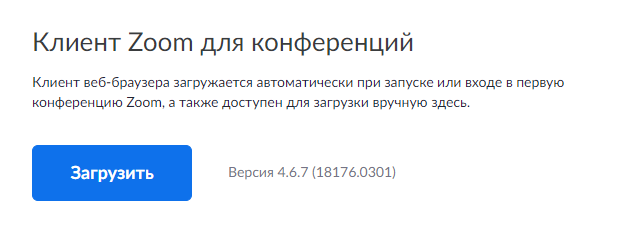 	2) Придерживаться следующего алгоритма работы в программе ZOOM:
Запустите скачанный файл 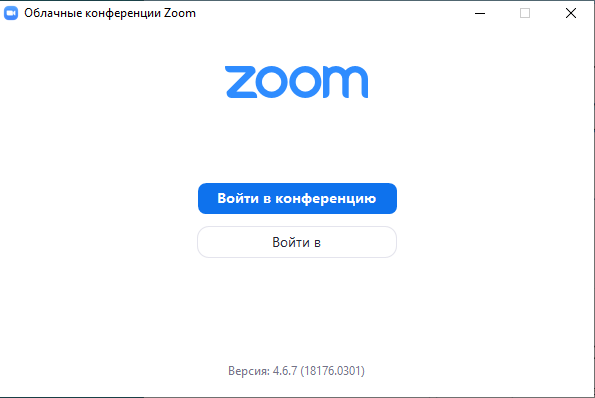 Чтобы организовать конференцию с учениками выберите второй пункт “Войти в”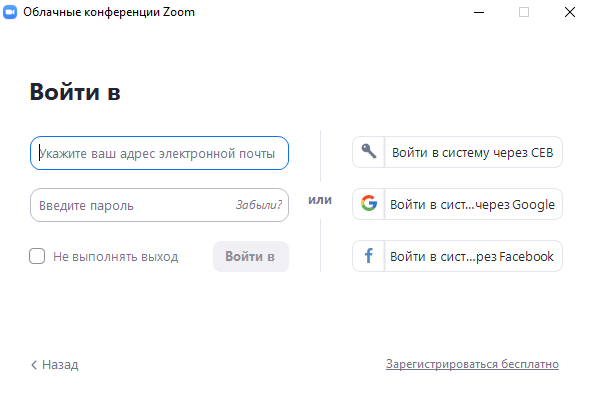 Здесь выберите один из удобных способов:Например, можно войти, используя учетную запись Google, выбрав пункт «Войти в систему через Google».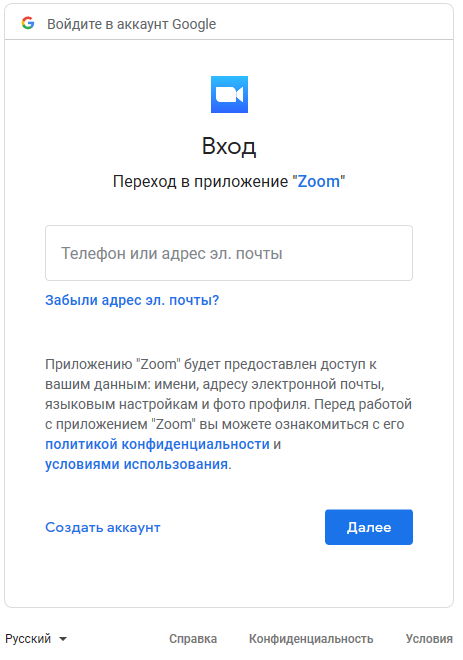 Введите свой адрес почты и пароль, далее произойдет запуск приложения.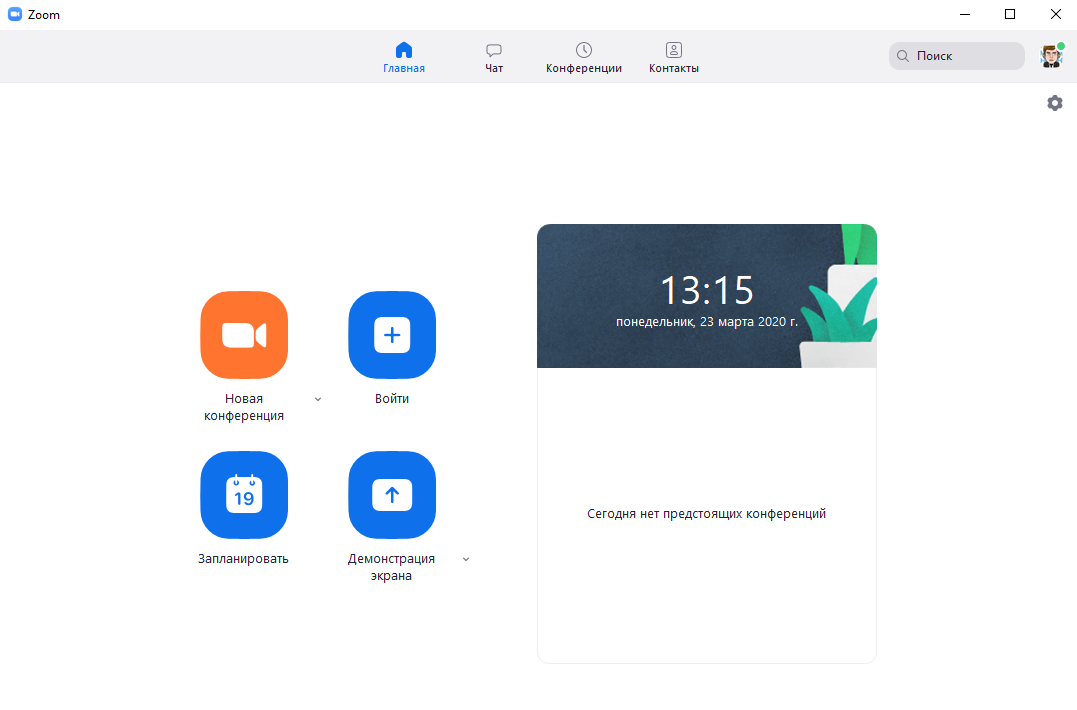 Чтобы провести онлайн урок выберите кнопку “Новая конференция”,отобразится интерфейс вашей видеоконференции.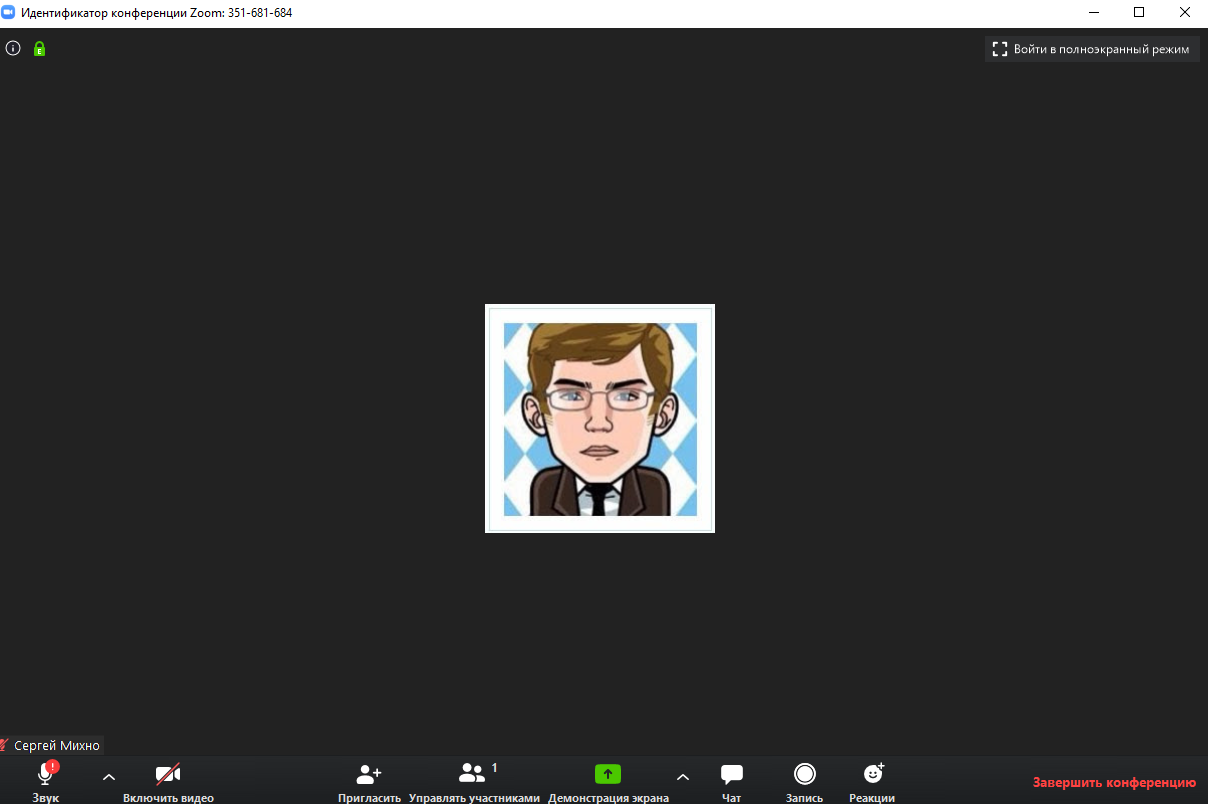 Внизу экрана будут следующие инструменты: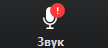 C помощью него сможете включать и выключать микрофон. Его рекомендуется выключать в то время, когда говорят другие участники конференции.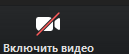 С помощью данной функции сможете включать и выключать свою веб-камеру. В зависимости от этого будут видеть либо не видеть участники видеоконференции.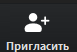 С помощью данной функции сможете приглашать учеников в вашу видеоконференцию. Нажав, будет следующее изображение: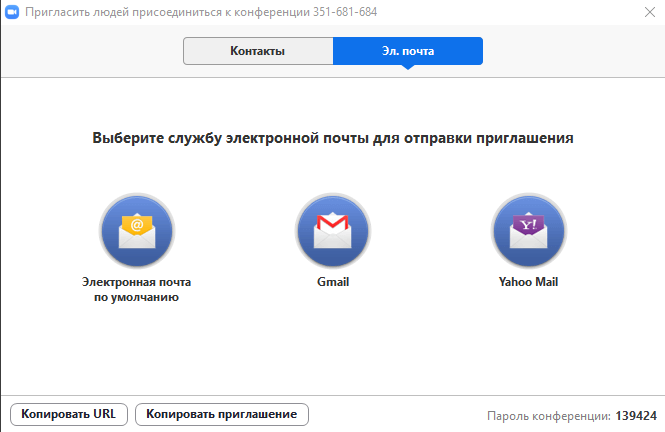 Этим сможете сделать рассылку по электронной почте ученикам либо внизу, нажав на кнопку “Копировать URL”, скопируйте ссылку на конференцию и разошлите ученикам. Для этого можете использовать электронный журнал Kundelik.kz либо используйте месенджеры WhatsApp и другие.Перейдя по направленной ссылке, ученику будет обеспечен доступ к уроку.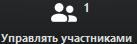 С помощью данной функции вы сможете видеть и управлять пользователями, которые подключены к вашей конференции.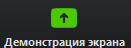 С помощью данной функции можете демонстрировать материалы онлайн урока. Например, заранее откройте презентацию к уроку.  Нажав на данную кнопку откроется окно, в котором сможете выбрать тот материал, который бы хотели продемонстрировать ученикам.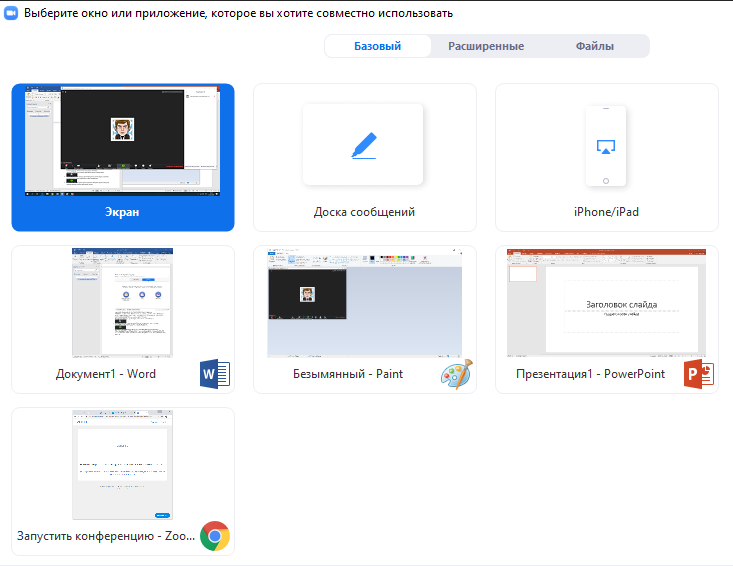 Нажав по материалу, именно этот материал будет отображаться у участников конференции на экранах мониторов либо смартфонов. 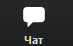 С помощью чата ученики могут писать туда вопросы, которые у них возникают по ходу урока и учитель сможет на них давать ответы.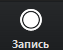 Если хотите записать уроки, чтобы ученики смогли пересмотреть эти уроки, то необходимо активировать эту функцию во время проведения онлайн конференции. По окончании урока нажмите кнопку 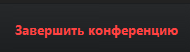 	17. Для проведения обратной связи после телеуроков и онлайн уроков на усмотрение педагога рекомендуется использование следующих технологий: 	электронные журналы и дневники kundelik.kz, bilimal.kz, mektep.edu.kz используются для размещения видео-уроков, цифровых образовательных             ресурсов, предоставления обучающимся заданий для самостоятельного выполнения (комментарий и рекомендации учителей, информирование родителей в виде объявлений, ведения календарно-тематического планирования, предоставления обучающимся домашнего задания и его онлайн проверки, осуществления обратной связи в виде коротких и расширенных комментариев);        в системе электронных журналов и дневников Kundelik.kz будут выложены инструкции, документация и видеоинструкции для онлайн образования по адресу - https://portal.kundelik.kz/kz/c/355-instruktsii-po-udalennoi-rabote ; 	streaming платформы: Bilimland.kz, Мектеп Online, daryn.online.kz, Kundelik.kz sabak.kz, aitube.kz, youtube.com и приложения Zoom, Windows Teams, Skype, Moodle, Opiq.kz, School.ozin-ozi-tanu.kz, adilet.zan.kz/rus/docs и др. используются для организации трансляции видеоуроков по предметам;          облачные сервисы: GoogleDrive, YandexDisk, Mail.ruDisk, Dropbox и другие;           официальный сайт МОН РК, Youtube МОН РК, Telegram канал Edunews.kz.	18. Разработанный видеоконтент для воспитательных мероприятий рекомендуется размещать на сайтах школ, социальных сетей: Facebook, Instagram и другие.	В период функционирования учебного телевидения, методические кабинеты должны проводить информационно-разъяснительную работу с руководителями, педагогами организаций среднего образования.4. Порядок организации  процесса обучения в организациях среднего образования	19. В организации среднего образования соблюдаются меры по обеспечению санитарно-эпидемиологического благополучия обучающихся, педагогов и других работников.	20. Процесс обучения с использованием дистанционных технологий осуществляется в соответствии с ГОСО, Типовыми учебными планами и программами с утвержденным расписанием уроков. При необходимости в расписание уроков вносятся коррективы для обеспечения гибкой формы обучения.	21. Все участники процесса обучения имеют доступ к телеурокам и электронным платформам с учебным контентом.	22. Организацию процесса обучения с использованием дистанционных технологий и информационно-разъснительную работу с педагогами, сотрудниками, родителями (законными представителями) координирует руководитель организации среднего образования.	23. В организациях образования руководителем обеспечивается инструктаж всех участников процесса обучения по вопросам:	ответственности каждого за сохранение здоровья, о мерах предосторожности; 	организации индивидуальной и (или) групповой работы с обучающимися с применением информационно-коммуникационных технологий и телекоммуникационных средств;	индивидуального консультирования родителей при необходимости.24. Деятельность участников учебно-воспитательного процесса, находящихся в отдаленных сельских населенных пунктах, в которых учебный процесс с 4 четверти продолжается в очном режиме, осуществляется                         в строгом соответствии санитарно-эпидемиологическим требованиям.	25. Школы, продолжающие учебный процесс в очном режиме (при полной изоляции населенного пункта), функционируют с соблюдением строгих санитарно-эпидемиологических требований. Необходимо предусмотреть четкий инструктаж и полное соблюдение инструктажа учащимися и педагогами, всем персоналом по соблюдению санитарной безопасности. 	Уроки проводятся по 30 минут. Необходимо организовать учебный процесс в несколько смен, с учетом этажности, отдаленности кабинетов  для недопущения массового пребывания детей и взрослых. При необходимости предусмотреть обучение в несколько смен, c обязательным кварцеванием и проветриванием помещений,  в нескольких  подгруппах. Учитель работает только в одну смену, не допускать, чтобы один  учитель работал в несколько смен.  	26. Деятельность специальных организаций образования, санаторных школ и школ-интернатов, школ для детей из малообеспеченных семей, организаций образования для детей с девиантным поведением и для детей с особым режимом содержания осуществляется по решению местных исполнительных органов и по согласованию с территориальными подразделениями Комитета охраны общественного здоровья Министерства здравоохранения Республики Казахстан с учетом особенностей деятельности организаций образования при соблюдении строгих санитарно-эпидемиологических требований.	5. Деятельность участников учебно-воспитательного процессаорганизаций среднего образования	27. Директор школы:	принимает управленческие решения, направленные на повышение качества работы;	обеспечивает организацию дистанционного процесса обучения, в том числе технические условия;	утверждает план работы школы в условиях процесса обучения с использованием дистанционных технологий;	осуществляет постоянный мониторинг и контроль за организацией дистанционного учебного процесса через Kundelik.kz и др. (обратную связь с педагогами, обучающимися и их родителями (законными представителями), мониторинг частотности предоставления обратной связи педагогами и др.);	утверждает расписание уроков;	организует доставку учебных заданий и сбор выполненных работ обучающихся, не имеющих доступ к сети Интернет и средствам связи, для их проверки в рамках населенного пункта, в котором расположена школа. При этом строго соблюдаются требования по использованию  индивидуальных средств защиты.	28. Заместитель директора по учебной работе, научно-методической работе:	составляет единое школьное расписание уроков в соответствии с расписанием ТВ-телеуроков, график обучения, которые размещаются на интернет-ресурсах организации среднего образования; 	организует работу по разработке и размещению контента уроков в электронном журнале Kundelik.kz и др., в том числе электронных учебно-методических комплексов, электронных образовательных ресурсов;	совместно с учителями-предметниками определяет организацию дистанционной учебной деятельности обучающихся: методы и приемы обучения, сроки получения заданий обучающимися и представления ими выполненных работ; 	организует видеокоучинги для педагогов в целях оказания методической помощи в рамках дистанционного обучения;	осуществляет информирование всех участников процесса обучения  (педагогов, обучающихся, родителей (законных представителей) обучающихся, иных работников) об организации дистанционной работы и результатах обучения;	осуществляет методическое сопровождение в ходе организации процесса обучения с применением информационно-коммуникационных технологий и телекоммуникационных средств; 	организует деятельность педагогов в соответствии с утвержденным графиком работы и обратную связь с ними;	контролирует ход проведения дистанционного учебного процесса;	осуществляют через систему электронных журналов организацию и контроль дистанционного учебного процесса, суммативного оценивания; 	осуществляет обратную связь с участниками дистанционного процесса обучения;	координирует работу по выполнению учебной нагрузки педагогами;          анализирует проведение дистанционного обучения в организации среднего образования.	29. Заместитель директора по воспитательной работе, педагог –организатор:	разрабатывает видеоконтент для воспитательных мероприятий с использованием информационно-коммуникационных технологий и телекоммуникационных средств;	проводит мероприятия в режиме онлайн (через социальные сети, сайт школы и другие);	размещает информацию о проведенных мероприятиях в социальных сетях, на сайте школы;	координирует работу классных руководителей.	30. Педагог-психолог:	разрабатывает рекомендации по психологической поддержке для обучающихся и их родителей (законных представителей) в условиях дистанционного обучения;	индивидуально проводит онлайн-консультацию с обучающимися, с родителями (законными представителями);	проводит онлайн-игры.	31. Классный руководитель:	информирует родителей (законных представителей) о процессе обучения с использованием дистанционных технологий, об изменениях в расписании, о предоставлении обратной связи обучающимся, о ходе обучения и учебных результатах, о необходимости создания условий для самостоятельной работы обучающихся;	создает и использует чаты, форумы обучающихся и их родителей в системах электронных журналов и дневников kundelik.kz, bilimal.kz, mektep.edu.kz, а также Whatsapp, Telegram и другие;	осуществляет ежедневную связь с обучающимися и их родителями (законными представителями);	информирует администрацию школы о проводимой работе;	предоставляет учителям-предметникам, педагогу-психологу списки своего класса с контактными данными обучающихся (номер домашнего, сотового телефона, электронная почта);	обеспечивает регистрацию электронного дневника и электронной почты обучающихся своего класса.	32. Учитель-предметник:	корректирует календарно-тематические  планы в электронных журналах и дневниках;	своевременно осуществляет корректировку поурочного планирования и структуризацию учебных материалов с применением ссылок на веб-сайты, электронные библиотеки и другие; 	согласовывает с заместителем руководителя по учебно-воспитательной работе проводимые виды работ; 	применяет оптимальные и разнообразные виды работ (видеоуроки, самостоятельная работа, онлайн-курсы, чат-занятия, веб-занятия, телеконференции и форумы и др.), доступные информационно-коммуникационные технологии (скайп, телеуроки, электронная почта, WhatsApp и Telegram чаты, Zoom, Moodle, и другие);	своевременно доводит информацию о применяемых видах работ до сведения обучающихся, их родителей (законных представителей), используя электронные журналы и дневники; 	проводит урок в соответствии с утвержденным графиком обучения;	осуществляет контроль за самостоятельной работой обучающегося, предоставляет обратную связь;	предоставляет домашнее задание согласно нормам объема домашнего задания;	осуществляет сбор выполненных заданий к уроку доступным для учителя и ученика способом (электронные журналы и дневники, месенджеры, облачные технологии и другие);	проводит индивидуальные консультации для обучающихся, в том числе для детей с особыми образовательными потребностями;	осуществляет сбор выполненных заданий к уроку любым доступным для учителя и ученика способом (через электронные журналы и дневники, WhatsApp чаты, мобильную и стационарную телефонную связь или через педагогов, операторов почтовой связи, определённых администрацией – в случаях отсутствия Интернета);	информирует администрацию о проведенной работе и ее результатах.	33. Учитель-предметник заполняет своевременно на платформе электронного журнала следующие разделы: 	домашнее задание после каждого ТВ-телеурока/аудиоурока/вебинара/собственного урока (задания из учебников и ссылки на ресурсы); 	прикрепление файлов с рекомендациями по выполнению заданий;	обратная связь по выполнению домашнего задания, комментарии к урокузаполнение результатов суммативных работ (при наличии);	выставление пропуска урока в случае отсутствия обучающегося на видео конференции, либо не выполнившего задание в установленные сроки на платформе электронного журнала.	34. Педагоги разрабатывают видеоконтент по учебным предметам, в том числе по которым оценивание проводится как «зачет/незачет», и которые не вошли в перечень предметов, транслируемых на телевидении (Физическая культура, Самопознание, Художественный труд, Музыка, Начальная военная и технологическая подготовка, Основы предпринимательства и бизнеса, Графика и проектирование) и проводят уроки дистанционно:	разрабатывают комплекс физических и строевых упражнений для выполнения обучающимися дома (Физическая культура, Начальная военная и технологическая подготовка);	разрабатывают инструкции по изготовлению поделок, макетов и другое (Художественный труд, графика и проектирование);	осуществляют консультации по проектной деятельности (Самопознание, Основы предпринимательства и бизнеса);предоставляют перечень музыкальных произведений, которые необходимо прослушать, оказывает необходимые консультации (Музыка); участвуют в организации и проведении воспитательных мероприятий в режиме онлайн;оказывают методическую помощь в организации и проведении онлайн-уроков и мероприятий;35. Педагоги предшкольных классов общеобразовательных школ ведут дистанционные занятия по основным предметам: Основы грамоты, Формирование элементарных математических представлений, Ознакомление с окружающим миром.36. Педагоги по предмету «Самопознание» при проведении уроков могут руководствоваться рекомендациями ННПОиО Центра «Бобек», размещенных на ссылке: http://school.ozin-ozi-tanu.kz//.37. Для проведения дистанционного обучения в «БІЛІМ-ИННОВАЦИЯ» лицеях будет использоваться образовательная платформа EduPage.38. Обучающийся:знакомится с расписанием, темами, содержанием онлайн-уроков через доступные средства связи;обязан ежедневно просматривать трансляцию ТВ-телеуроков согласно расписания, а также все доступные электронные платформы, указанные учителем-предметником;ежедневно самостоятельно выполняет задания, в том числе через доступные средства связи, которые установлены организацией среднего образования;находится на ежедневной связи с классным руководителем и учителями-предметниками;выполняет работу над ошибками после комментария учителя-предметника; ежедневно заходит в личный кабинет в электронном дневнике, в электронную почту и другие системы и технологии связи для получения учебного материала для самостоятельного изучения;ежедневно представляет выполненные  задания  в соответствии с требованиями педагогов, отправив сканирование (или фото) выполненных заданий педагогу через доступные средства связи (электронный дневник, электронная почта, WhatsApp чаты и др. в случаях отсутствия интернета, связи – через педагога, оператора почтовой связи по определению администрации школы );соблюдает правила академической честности и принципы самоконтроля при выполнении учебных заданий;использует дополнительные  электронные образовательные ресурсы.39. Родители (законные представители) обучающихся:создают условия для обучения;знакомятся с графиком работы, расписанием уроков, процессом организации учебно-воспитательной работы;осуществляют контроль за выполнением обучающимися домашних заданий;поддерживают связь с классным руководителем и учителями-предметниками.40. Методисты районных, городских и областных методичеких кабинетов/центров осуществляют постоянный мониторинг процесса обучения   с использованием дистанционных технологий через обратную связь с директорами, заместителями директоров школ по учебной, научно-методической работе,  педагогами. В целях оказания методической помощи методисты организуют  видеокоучинги, проводят онлайн - курсы для педагогов в рамках дистанционного обучения.6. Методические требования к электроннымобразовательным материалам41. К атомарному контенту предъявляются следующие методические требования:1) электронные образовательные материалы не должны содержать информацию, распространение которой запрещено законодательством Республики Казахстан. К публикации не допускаются электронные образовательные материалы, содержащие информацию, посягающую на честь и достоинство, права и охраняемые законом интересы третьих лиц;2) к изображению:в атомарном контенте отсутствуют фактические и (или) логические ошибки;содержание атомарного контента не противоречит требованиям Закона Республики Казахстан от 2 июля 2018 года № 169-VI «О защите детей от  информации, причиняющей вред их здоровью и развитию»;содержание атомарного контента соответствует принципам толерантного отношения к представителям различных религиозных, этнических и культурных групп, не препятствует межнациональному и межконфессиональному диалогу;содержание атомарного контента доступно и понятно обучающимся независимо от пола, национальности и места проживания;содержание атомарного контента не противоречит основам современных научных знаний;корректно выбраны: уровень образования, предмет, уровень изучения, контролируемые элементы содержания, вид контента;дано описание, указаны ключевые слова;электронный образовательный материал соответствует возрастным  особенностям обучающихся;на изображении отсутствуют водяные знаки и посторонние надписи;указан автор и (или) источник заимствованного материала;электронный образовательный материал имеет самостоятельную познавательную ценность;3) к тексту:в атомарном контенте отсутствуют фактические и (или) логические ошибки;содержание атомарного контента не противоречит Закона Республики            Казахстан от 2 июля 2018 года № 169-VI «О защите детей от информации,               причиняющей вред их здоровью и развитию»;содержание атомарного контента соответствует принципам толерантного отношения к представителям различных религиозных, этнических и культурных групп, не препятствует межнациональному и межконфессиональному диалогу;содержание атомарного контента доступно и понятно обучающимся независимо от пола, национальности и места проживания;содержание атомарного контента не противоречит основам современных научных знаний;корректно выбраны: уровень образования, предмет, уровень изучения, контролируемые элементы содержания, вид контента;дано описание, указаны ключевые слова;электронный образовательный материал соответствует возрастным особенностям обучающихся;электронный образовательный материал имеет самостоятельную познавательную ценность;4) к видеозаписи:корректно выбраны: уровень образования, предмет, уровень изучения, контролируемые элементы содержания, вид контента;дано описание, указаны ключевые слова;электронный образовательный материал соответствует возрастным особенностям обучающихся;на видео отсутствуют водяные знаки, посторонние надписи или реклама;отсутствуют посторонние звуковые шумы;указан автор и (или) источник заимствованного материала;5) к аудиозаписи:в атомарном контенте отсутствуют фактические и (или) логические ошибки;содержание атомарного контента не противоречит положениям Закона Республики Казахстан от 2 июля 2018 года № 169-VI «О защите детей от информации, причиняющей вред их здоровью и развитию»;содержание атомарного контента соответствует принципам толерантного отношения к представителям различных религиозных, этнических и культурных групп, не препятствует межнациональному и межконфессиональному диалогу;содержание атомарного контента доступно и понятно обучающимся независимо от пола, национальности и места проживания;содержание атомарного контента не противоречит основам современных научных знаний;корректно выбраны: уровень образования, предмет, уровень изучения, контролируемые элементы содержания, вид контента;дано описание, указаны ключевые слова;электронный образовательный материал соответствует возрастным особенностям обучающихся;отсутствуют посторонние звуковые шумы;указан автор и (или) источник заимствованного материала;электронный образовательный материал имеет самостоятельную познавательную ценность;6) к тестовому заданию:в атомарном контенте отсутствуют фактические и (или) логические ошибки;содержание атомарного контента не противоречит положениям Закона Республики Казахстан от 2 июля 2018 года № 169-VI «О защите детей от                  информации, причиняющей вред их здоровью и развитию»;содержание атомарного контента соответствует принципам толерантного отношения к представителям различных религиозных, этнических и культурных групп, не препятствует межнациональному и межконфессиональному диалогу;содержание атомарного контента доступно и понятно обучающимся независимо от пола, национальности и места проживания;содержание атомарного контента не противоречит основам современных научных знаний;корректно выбраны: уровень образования, предмет, уровень изучения, контролируемые элементы содержания, вид контента;дано описание, указаны ключевые слова;электронный образовательный материал соответствует возрастным особенностям обучающихся;электронный образовательный материал имеет самостоятельную познавательную ценность.42. К сценарию урока предъявляются следующие методические требования:отсутствуют фактические и (или) логические ошибки;не противоречит положениям Закона Республики Казахстан от 2 июля 2018 года № 169-VI «О защите детей от информации, причиняющей вред их здоровью и развитию»;соответствует принципам толерантного отношения к представителям различных религиозных, этнических и культурных групп, не препятствует межнациональному и межконфессиональному диалогу;доступно и понятно обучающимся независимо от пола, национальности и места проживания;не противоречит основам современных научных знаний;в содержании электронных образовательных материалов отражен междисциплинарный подход;изложение материала характеризуется логичностью и последовательностью;раскрыты все запланированные элементы содержания;корректно выбраны: уровень образования, предмет, уровень изучения, контролируемые элементы содержания, вид контента;дано описание, указаны ключевые слова;содержание соответствует: требованиям ГОСО к результатам обучения, примерной основной образовательной программе соответствующего уровня образования, возрастным особенностям обучающихся;представлено разнообразие и чередование видов деятельности (не менее  5 видов деятельности);наличие в сценарии урока: видео и (или) аудиозаписей, текста, не менее одного интерактивного задания, не менее одного задания аналогичного формату международных и национальных исследований качества образования, тестовых заданий, заданий, связанных с регионом проживания обучающихся
(по возможности), заданий, связанных с представленными элементами контента (изображение, видеозапись, аудиозапись, текст), заданий, обеспечивающих применение полученных знаний в практической деятельности, заданий, позволяющих организовать групповую деятельность обучающихся и коммуникацию, заданий на самопроверку после каждого содержательного блока, заданий междисциплинарного характера (по возможности);сценарий урока содержит не менее 6 этапов;общая длительность сценария урока – не менее 10 минут;для каждого этапа сценария урока указаны название
и длительность;каждый экран в каждом этапе сценария урока заполнен материалом;видео и аудиозаписи не размещаются на экранах для устройств учащихся;размер шрифта в текстовых фрагментах не менее 22 пт;корректно отображаются специальные символы (верхний и нижний индекс, математические знаки и другие) в текстовых фрагментах и тестовых заданиях;цвета шрифта и фона сочетаются и контрастны;фон интерактивных текстовых блоков прозрачный, если это не нарушает условия контрастности;43. К электронному учебному пособию предъявляются следующие методические требования:отсутствуют фактические и (или) логические ошибки;не противоречит положениям Закона Республики Казахстан от 2 июля 2018 года № 169-VI «О защите детей от информации, причиняющей вред их здоровью и развитию»;соответствует принципам толерантного отношения к представителям   различных религиозных, этнических и культурных групп, не препятствует межнациональному и межконфессиональному диалогу;доступно и понятно обучающимся независимо от пола, национальности и места проживания;не противоречит основам современных научных знаний;отражен междисциплинарный подход;изложение материала характеризуется логичностью и последовательностью;содержание электронного учебного пособия обеспечивает полноценное изучение курса;корректно выбраны: уровень образования, предмет, уровень изучения, контролируемые элементы содержания, вид контента;дано описание, указаны ключевые слова;содержание соответствует: требованиям ГОСО к результатам обучения примерной основной образовательной программе соответствующего уровня образования, возрастным особенностям обучающихся;отражены разнообразные виды деятельности;наличие в каждом параграфе: видео и (или) аудиозаписей, текста, интерактивных заданий, заданий, аналогичных формату международных и национальных исследований качества образования, тестовых заданий, заданий на самопроверку, заданий междисциплинарного характера (по возможности);наличие в каждой главе заданий, связанных с регионом проживания обучающихся;электронное учебное пособие содержит главы и параграфы, структура которых отражена в содержании;размер шрифта в текстовых фрагментах не менее 16 пт;корректно отображаются специальные символы (верхний и нижний индекс, математические знаки и другие) в текстовых фрагментах и в тестовых               заданиях;цвета шрифта и фона сочетаются и контрастны;фон интерактивных текстовых блоков прозрачный, если это не нарушает условия контрастности44. К комплексному образовательному приложению предъявляются следующие методические требования:отсутствуют фактические и (или) логические ошибки;содержание комплексного образовательного приложения не противоречит положениям Закона Республики Казахстан от 2 июля 2018 года № 169-VI                   «О защите детей от информации, причиняющей вред их здоровью и развитию»;содержание комплексного образовательного приложения соответствует принципам толерантного отношения к представителям различных религиозных, этнических и культурных групп, не препятствует межнациональному и межконфессиональному диалогу;содержание комплексного образовательного приложения доступно и понятно обучающимся независимо от пола, национальности и места проживания;содержание комплексного образовательного приложения не противоречит основам современных научных знаний;корректно выбраны: уровень образования, предмет, уровень изучения, контролируемые элементы содержания, вид контента;дано описание, указаны ключевые слова;электронный образовательный материал соответствует возрастным особенностям обучающихся;текст и аудиозапись речи соответствуют;электронный образовательный материал имеет самостоятельную познавательную ценность;электронный образовательный материал обеспечивает фиксацию образовательных результатов учащегося.45.Технические требования к электронным образовательным материалам: 1) К атомарному контенту предъявляются следующие технические требования:Изображения:допустимые форматы: JPEG, JPG, PNG, SVG, GIF;размер одного файла – не более 100 Mb;Аудиозаписи:допустимые форматы: MP3, WAV;размер одного файла: не более 100 MbВидеозаписи:допустимый формат: MP4, MOV;размер одного файла - не более 200 Mb;длительность видеозаписи - не более 10 минутТестовые задания и тесты: создаются и редактируются в интерфейсе общегородской платформы электронных образовательных материалов.2) к сценариям урока предъявляются следующие технические требования: сценарии уроков создаются и редактируются в интерфейсе общегородской платформы электронных образовательных материалов;3) к электронным учебным пособиям предъявляются следующие технические требования: электронные учебные пособия создаются и редактируются в интерфейсе общегородской платформы электронных образовательных материалов;4) к комплексным образовательным приложениям предъявляются следующие технические требования:формат: ZIP-архив с комплексным образовательным приложением (совокупность HTML5, CSS, JS, мультимедиа файлов);наличие в корневой директории архива файла index.html, при открытии которого запускается приложение;корректная работа в актуальных версиях браузеров: Chrome для Windows, Chrome для macOS, Firefox для Windows, Firefox для macOS, Safari для macOS, Chrome для Android, Safari для iOS;отсутствие ошибок javascript при работе приложения;использование набора API-методов общегородской платформы электронных образовательных материалов для авторизации, работы с метаданными пользователей электронных образовательных материалов, передачи статистики по работе пользователей электронных образовательных материалов с комплексным образовательным приложением;отсутствие в составе архива исполняемых файлов и файлов с потенциально опасными расширениями (.application, .bat, .cmd, .com, .cpl, .doc, .docm, .dotm, .exe, .gadget, .hta, .inf, .jar, .lnk, .msc, .msh, .msh1, .msh1xml, .msh2, .msh2xml, .mshxml, .msi, .msp, .pif, .potm, .ppam, .ppsm, .ppt, .pptm, .ps1, .reg, .scf, .scr, .vb, .vbe, .vbs, .ws, .wsc, .wsf, .wsh, .xlam, .xls, .xlsm, .xltm);отсутствие в файлах приложения ссылок на исполняемые файлы и файлы с потенциально опасными расширениями;отсутствие в составе архива вирусов, вредоносного или шпионского программного обеспечения, а также кода, оказывающего неблагоприятное воздействие на работу устройств или сети пользователей электронных образовательных материалов, оператора;взаимодействие с внешними web-ресурсами только в объеме, минимально необходимом для корректного функционирования приложения;отсутствие механизмов сбора и передачи персональных данных пользователей и статистики.Приложение 5к приказу Министра образования и науки Республики Казахстанот «__»      2020 года  №Методические рекомендации по размещению государственного образовательного заказа на подготовку кадров с техническим и профессиональным, послесредним образованием на период пандемии1. Для участия в конкурсе по размещению государственного образовательного заказа на подготовку кадров с техническими профессиональным, послесредним образованием организации образования реализующие образовательные программы технического и профессионального, послесреднего образования, предоставляют документы, указанные в пункте 19 Правил размещения государственного образовательного заказа на подготовку кадров с техническими профессиональным, послесредним, высшим и послевузовским образованиемс учетом потребностей рынка труда, на подготовительные отделения организаций высшего и (или) послевузовского образования, а также на дошкольное воспитание и обучение, среднее образование, утвержденные приказом Министра образования и науки Республики Казахстан от 29 января 2016 года № 122, посредством электронной почты в управления образования областей, городов Нур-Султан, Алматы и Шымкент.2. Работа комиссии по размещению государственного образовательного заказа организуется посредством средств систем видео-конференц-связи. 3. На основании решений Комиссии постановлением местного исполнительного органа утверждается государственный образовательный заказ на подготовку кадров с техническим и профессиональным, послесредним образованием.4. Информация о размещении государственного образовательного заказа на подготовку кадров с техническим и профессиональным, послесредним образованием с указанием организаций образования, специальностей, квалификаций, количества мест размещается на официальных интернет-ресурсах управлений образования областей,  городов Нур-Султан, Алматы и Шымкент, организаций образования.5. При  наличии свободных мест государственного образовательного заказа по итогам конкурса Комиссия по размещению государственного образовательного заказа осуществляет его перераспределение на другие специальности, в том числе в других организациях образования.______________________________________________________Результаты согласования
31.03.2020 13:26:30: Байжанов Н. А. (Юридический Департамент) - - cогласовано без замечаний
31.03.2020 13:28:07: Каринова Ш. Т. (Руководство) - - cогласовано без замечаний
Результат подписания
31.03.2020 13:59:12 Аймагамбетов А. К.. Подписано
№ исх: 121   от: 31.03.2020Приложение 1к приказу Министра образования и науки Республики Казахстан от «__»         2020 года   № __Приложение 2к приказу Министра образования и науки Республики Казахстанот « »        2020 года   № Приложение 3к приказу Министра образования и науки Республики Казахстан от «  »        2020 года №№№№№Кружки, которые можно вести дистанционно№Кружки, которые нельзя вести дистанционноНаучно-техническое направлениеНаучно-техническое направлениеНаучно-техническое направлениеНаучно-техническое направлениеНаучно-техническое направлениеНаучно-техническое направлениеНаучно-техническое направление111Начальное техническое моделированиеНачальное техническое моделирование222АвиамоделированиеАвиамоделирование333АвтомоделированиеАвтомоделирование444СудомоделированиеСудомоделирование555РакетомоделированиеРакетомоделирование61Робототехника72Космонавтика 8663Д моделирование3Д моделирование977Компьютерная графикаКомпьютерная графика1088Машиностроение Машиностроение 113Космическая радиосвязь1299Радиотехника Радиотехника 131010Мотоциклетный спортМотоциклетный спорт144Картинг151111Вычислительная техникаВычислительная техника161212Информационные технологииИнформационные технологии171313Стендовый моделизм Стендовый моделизм 181414Моделирование Моделирование 195Трассовый моделизм206Яхтинг 217Стрелковый спорт228Спортивная радиопеленгация231515Основы инженерного проектированияОсновы инженерного проектирования241616Основы инженерного проектирования робототехнических и мехатронных системОсновы инженерного проектирования робототехнических и мехатронных систем251717Техническое военно-историческое моделированиеТехническое военно-историческое моделирование261818Технические виды спортаТехнические виды спорта279Фотография281919Изобретательство и рационализаторствоИзобретательство и рационализаторство292020Радиоспорт Радиоспорт 302121Технический дизайнТехнический дизайн312222Радиоэлектроника Радиоэлектроника 322323Конструирование Конструирование 332424Программирование Программирование 342525Информатика Информатика 352626Инженерно-техническая деятельностьИнженерно-техническая деятельность362727Медиатворчество Медиатворчество 372828Компьютерный дизайнКомпьютерный дизайн382929Киновидеотворчество Киновидеотворчество 393030Парусное делоПарусное дело403131Электротехника Электротехника 413232Химико-техническое программированиеХимико-техническое программирование423333Лего-конструированиеЛего-конструирование433434Спортивный радиомоделизмСпортивный радиомоделизм443535Основы автодела Основы автодела 453636Архитектурное моделированиеАрхитектурное моделирование4610Телестудия473737Искусство рекламыИскусство рекламы483838Компьютерная графикаКомпьютерная графика493939Техническое  программированиеТехническое  программирование504040Технический квиллингТехнический квиллинг514141Моделирование военной техникиМоделирование военной техники524242Основы научных исследованийОсновы научных исследований534343Моделирование малогабаритного водного транспортаМоделирование малогабаритного водного транспорта544444Аэрокосмическое  образование и моделированиеАэрокосмическое  образование и моделирование554545Космическая наукаКосмическая наука564646Рендеринг – построение проекции в соответствии с выбранной физической модельюРендеринг – построение проекции в соответствии с выбранной физической моделью574747Летно-парашютная подготовкаЛетно-парашютная подготовка584848МультипликацияМультипликация5911Песок графика/анимацияТуристско-краеведческое направлениеТуристско-краеведческое направлениеТуристско-краеведческое направлениеТуристско-краеведческое направлениеТуристско-краеведческое направлениеТуристско-краеведческое направлениеТуристско-краеведческое направление606012Горный туризм616113Водный туризм62624949Пешеходный туризм636314Скалолазание64645050Спортивное ориентирование656515Спелеотуризм666616Велотуризм 676717Лыжный туризм686818Реабилитационный туризм696919Экологический туризм70705151Краеведение 71715252Туристские прогулки72725353Походы73735454Экспедиции747420Туристский лагерь75755555Этнографический, сельский туризм76765656Научный  туризм777721Сплавы по рекам787822Рафтинг79795757Культурно-познавательный туризм Эколого-биологическое направлениеЭколого-биологическое направлениеЭколого-биологическое направлениеЭколого-биологическое направлениеЭколого-биологическое направлениеЭколого-биологическое направлениеЭколого-биологическое направление80805858Экология 81815959Орнитология82826060Рыболовство83836161Цветоводство84846262Флористика85856363Зоология (флора, видовой состав, рационы)86866464Анималистика87876565Энтомология88886666Растениеводство89896767Генетика90906868Дендрология91916969Садоводство92927070Животноводство93937171Аквапоника94947272Овощеводство95957373Кролиководство96967474Иппотерапия97977575Геобионтика98987676Ветеринария99997777Бионика1001007878Геология1011017979Гидробиология1021028080Ландшафтоведение1031038181Ароматерапия1041048282Хромотерапия1051058383Гарденотерапия1061068484АнималтерапияМузыкальное  направлениеМузыкальное  направлениеМузыкальное  направлениеМузыкальное  направлениеМузыкальное  направлениеМузыкальное  направлениеМузыкальное  направление1071078585Струнные: скрипка 1081088686Альт1091098787Виолончель1101108888Казахские народные инструменты: домбыра 1111118989Қобыз 1121129090Қылқобыз 1131139191Жетіген 1141149292Сазсырнай 1151159393Шертер 1161169494Сыбызғы 1171179595Дауылпаз 1181189696Шаңқобыз 1191199797Русские народные инструменты:домра 1201209898Балалайка1211219999Гитара122122100100Баян123123101101Аккордеон124124102102Духовые: флейта125125103103Валторна126126104104Гобой127127105105Фагот128128106106Саксофон129129107107Труба130130108108Тромбон131131109109Кларнет132132110110Ударные инструменты: большой и малый барабаны133133111111Треугольник134134112112Тарелки135135113113Бубен136136114114Кастаньеты137137115115Литавры138138116116Ксилофон139139117117Вибрафон140140118118Колокольчики и ряд других141141119119Клавишное фортепиано142142120120Сольное академическое пение143143121121Традиционное пение144144122122Эстрадный вокал145145123123Народное пение146146124124Эстрадно-джазовое пение147147125125Хоровое пениеХудожественное-эстетическое направлениеХудожественное-эстетическое направлениеХудожественное-эстетическое направлениеХудожественное-эстетическое направлениеХудожественное-эстетическое направлениеХудожественное-эстетическое направлениеХудожественное-эстетическое направление148148126126Рисунок 14914923ИЗО-студия для незрячих детей150150127127Живопись 151151128128Скульптура152152129129Компьютерная графика и дизайн153153130130Батик15415424Холодный батик, горячий батик155155131131Гобелен156156132132Нитяная графика157157133133Кружево плетение158158134134Художественная резьба по камню 159159135135Художественная резьба по дереву  160160136136Художественная резьба по кости16116125Керамика, гончарное дело162162137137Лепка, скульптура, керамическая скульптура163163138138Вышивка164164139139Вязание крючком, спицами165165140140Макраме 166166141141Оригами. Поделки из бумаги (цветы, птицы, животные и др.)167167142142Икэбана. Поделки из природного материала168168143143Ковроткачество 169169144144Ювелирное искусство 170170145145Художественная роспись по дереву171171146146Художественная роспись по металу172172147147Художественная роспись по керамике173173148148Художественное вырезание из бумаги. Аппликация174174149149Художественная обработка кожи175175150150Художественная обработка металла176176151151Пирография выжигание по дереву, коже, ткани177177152152Работа со стеклом: витраж, витражная роспись, мозаика178178153153Бисероплетение 179179154154Пэчворк (лоскутное шитье), декупаж (техника декорирования с помощью вырезанного или вырванного изображения), срапбукинг (вид рукоделия-изготовление из различных вырезок альбомы и книжки), декор в технике point-to-point, квиллинг (искусство бумагокручения), фелтинг (поделки из свалянной шерсти)180180155155Элементы танца (индивидуально или в группе)18118126Танец (групповой):классический18218227Бальный18318328Народно-сценический 18418429Историко-бытовой18518530Современный186186156156Театральное187187157157Кукольный театр188188158158Театр теней18918931Цирковое искусство190190159159Искусство кино191191160160Художественный дизайн19219232Искусство Эбру193193161161Фотоискусство Социально-педагогическое направлениеСоциально-педагогическое направлениеСоциально-педагогическое направлениеСоциально-педагогическое направлениеСоциально-педагогическое направлениеСоциально-педагогическое направлениеСоциально-педагогическое направление194194162162Журналистика19519533Медиацентры196196163163Детское общественное движение197197164164Музейная педагогика198198165165Военно-патриотический клубСпортивное направлениеСпортивное направлениеСпортивное направлениеСпортивное направлениеСпортивное направлениеСпортивное направлениеСпортивное направление199199166166Греко-римская борьба200200167167Қазақ күресі201201168168Дзюдо202202169169Бокс203203170170Вольная борьба204204171171Рукопашный бой205205172172Годзю рю каратэдо206206173173Таэквондо207207174174Айкидо208208175175Футбол209209176176Баскетбол210210177177Шахматы211211178178Тоғызқұмалақ21221234Гандбол 21321335Футбол                                                   21421436Мини-футбол21521537Волейбол 21621638Плавание21721739Фигурное катание21821840Хоккей21921941Көркем гимнастикаПриложение 4к приказу Министра образования и науки Республики Казахстанот «__»  2020 года №